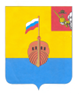 РЕВИЗИОННАЯ КОМИССИЯ ВЫТЕГОРСКОГО МУНИЦИПАЛЬНОГО РАЙОНА162900, Вологодская область, г. Вытегра, пр. Ленина, д.68тел. (81746)  2-22-03,  факс (81746) ______,       e-mail: revkom@vytegra-adm.ruЗАКЛЮЧЕНИЕ«29» апреля 2021 г.                                                                               г. Вытегра            Заключение Ревизионной комиссии Вытегорского муниципального район на отчет об исполнении бюджета Вытегорского муниципального района за 2020 год подготовлено в соответствии с требованиями Бюджетного кодекса Российской Федерации, Положения «О бюджетном процессе в Вытегорском муниципальном районе», утвержденного решением Представительного Собрания Вытегорского муниципального района от 01.11.2013 № 6, Положения о Ревизионной комиссии Вытегорского муниципального района, утвержденного решением Представительного Собрания Вытегорского муниципального района от 11.12.2013 г. № 35 (с изменениями). Общие положенияВ соответствии с Положением «О бюджетном процессе в Вытегорском муниципальном районе» отчет об исполнении районного бюджета за 2020 год составлен в соответствии со структурой решения о районном бюджете, Бюджетной классификацией, применяемой в отчетном финансовом году, и представлен в Представительное Собрание Вытегорского муниципального района установленные сроки – 30 марта 2021 года. Для проведения внешней проверки к проекту решения Представительного Собрания Вытегорского муниципального района  представлены следующие материалы:- показатели доходов районного бюджета по кодам классификации доходов бюджетов;- показатели расходов районного бюджета по ведомственной структуре расходов бюджета;-показатели расходов районного бюджета по разделам и подразделам классификации расходов бюджетов;-показатели  источников финансирования дефицита районного бюджета по кодам классификации источников финансирования дефицитов бюджетов;- пояснительная записка к отчету об исполнении бюджета Вытегорского муниципального района за 2019 год;- сведения о выполнении муниципального задания бюджетными учреждениями за 2020 год,- итоги социально-экономического развития Вытегорского муниципального района за 2020 год;-пояснительная записка о причинах отклонений по статьям расходов районного бюджета по разделам, подразделам, целевым статьям и видам расходов, по которым исполнение за 2020 год составило менее 97 процентов утвержденных назначений;- информация о предоставлении и погашении бюджетных кредитов, информация о выполнении программы муниципальных гарантий Вытегорского района за 2020 год, информация выполнении программы муниципальных внутренних заимствований Вытегорского района за 2020 год;- информация об исполнении консолидированного бюджета района за 2020 год в разрезе местных бюджетов,-информация о направлении средств Резервного фонда Администрации Вытегорского муниципального района за 2020 год,  - отчет о доходах, полученных от использования муниципального имущества за 2020 год;-отчет о состоянии муниципального долга;-отчет об исполнении Дорожного фонда Вытегорского муниципального района за 2020 год;-отчет о реализации муниципальных программ.В соответствии со статьей 264.1. Бюджетного кодекса Российской Федерации Бюджетная отчетность включает:1) отчет об исполнении бюджета;2) баланс исполнения бюджета;3) отчет о финансовых результатах деятельности;4) отчет о движении денежных средств.Отчетность представлена в формах, соответствующих инструкции, утвержденной приказом Министерства Финансов РФ от 28.12.2010 года № 191н «Об утверждении Инструкции о порядке составления и представления годовой, квартальной и месячной отчетности об исполнении бюджетов бюджетной системы Российской Федерации».В соответствии с действующим законодательством, Ревизионной комиссией в марте-апреле 2020 года проведена внешняя проверка годовой бюджетной отчетности главных администраторов, главных распорядителей средств районного бюджета. По результатам проведения внешней проверки бюджетной отчетности подготовлены заключения.Заключение Ревизионной комиссии подготовлено в предусмотренные законодательством сроки на основании результатов комплекса внешних проверок годовой бюджетной отчетности главных администраторов, главных распорядителей средств районного бюджета, проведенных в соответствии со статьей 264.4 Бюджетного кодекса Российской Федерации, и в предусмотренные законодательством сроки подлежит направлению в Представительное Собрание района и Главе района.Итоги социально-экономического развития района      По данным предварительных итогов социально-экономического развития Вытегорского муниципального района за 2020 год, представленных в материалах к отчету об исполнении районного бюджета Финансовым управлением Администрации Вытегорского муниципального района, на достижение показателей оказала ситуация, связанная с распространением новой коронавирусной инфекции.  Значительное влияние пандемия оказала на итоги деятельности субъектов малого и среднего предпринимательства, сельхозтоваропроизводителей и учреждений социальной сферы. За счет бюджета района была оказана финансовая помощь и имущественная поддержка субъектам предпринимательства. В условиях сложной экономической ситуации крупные предприятия района сумели сохранить и перевыполнить плановые показатели (и показатели 2019 года) своей деятельности. В 2020 году наблюдалось увеличение инвестиций в основной капитал. Положительный вклад в прирост инвестиций в указанный период внесла  динамика капитальных вложений в строительство объектов туристской индустрии, автодорог, объектов социальной инфраструктуры, придорожного сервиса, промышленных объектов, приобретение основных средств лесозаготовительными предприятиями. Основные итоги социально-экономического развития Вытегорского муниципального района в 2020 году:- численность постоянного населения района составила 23,5  тысяч человек, что ниже уровня 2019 года  на 0,2 тыс.человек;- рождаемость сократилась по сравнению с 2016 годом на 28,6 %, смертность на 5%;-за последние два года сальдо миграции имеет положительное значение;- численность официально зарегистрированных безработных составила 916 человек, что больше 2019 года на 692 человека;- наблюдается положительная динамика роста заработной платы как в бюджетной сфере, так и на производстве. Заработная плата одного работника в среднем по району составила 49837 рублей, что выше уровня 2019 года на 13,2%;   - объем отгруженной продукции в обрабатывающих отраслях составил 111,8% к аналогичному периоду 2019 года, в обеспечении электрической энергией, газом и паром – 157%, водоснабжении, водоотведении – 93,5%;-объемы лесозаготовки составили 1800 тысяч кубических метров лесоматериалов, что на 48 тыс.кубических метров больше 2019 года. Объем производства пиломатериалов увеличился по сравнению с 2019 годом на 2%;- выработано электроэнергии 42,9 млн. кВтч, при плановых показателях 41,9 млн. кВтч, полезный отпуск составил 34,1 млн. кВтч., при плане 33,6 млн. кВтч. Отпуск тепловой энергии с коллекторов составил 34,5 тыс.Гкал, полезный отпуск тепловой энергии – 29,6 тыс.Гкал.;-  произведено  1059,2 тонн хлебобулочных изделий или 94,4% к аналогичному периоду прошлого года; - за навигацию 2020 года провело 22 398 шлюзований (в 2019 году 23501), пропущено 7 082 судна (в 2019 году 7865), инвестиции в ремонты составили 111,6 млн. рублей;- пассажиропоток снизился и составил 58,6% к аналогичному периоду 2019 года;- вклад малого бизнеса в бюджет района составляет более 25 % налоговых поступлений. Количество субъектов МСП сократилось на 58 единиц и составило 502 единицы;- общий оборот розничной торговли в районе по сравнению с 2019 годом составил в сопоставимых ценах в сумме 3178,6  млн. рублей или 98,2% к 2019 году;-  количество посетителей района сократилось по сравнению с предыдущим годом на 28 % и составило 60,7 тыс. человек;- количество туристов в  коллективных местах размещения Вытегорского района сохранило позиции прошлого года, и даже увеличилось на 1,5%. При этом  поток экскурсантов в район  снизился  на  48 %  по сравнению с прошлым годом;-  увеличилось количество рабочих мест  в сфере туризма на 38 единиц. Объем инвестиций в сферу туризма в 2020 году составил  85 млн. рублей;- поголовье крупного рогатого скота в сельхозорганизациях составило 380 голов, что на 12 % ниже аналогичного показателя 2019 года, в том числе 256 коров, что на 10 % ниже показателя прошлого года, произведено 647 тонн молока, что ниже уровня прошлого года на 11%;- сельхозтоваропроизводителями района заготовлено 1522 тонн  грубых и сочных кормов: 996 тонн сена (117% от плана) и 526 тонн сенажа в пленке; - вылов водных биологических ресурсов составил 285,1 тонн, из них на озере Онежском 274,5 тонны (270,638 тонн - корюшка), 10,611 тонн - на озере Великом. Производство товарной рыбы составило 48,29 тонн, из них форель – 47,59 тонн, сиг – 0,3 тонны, нельма – 0,1 тонны;- наблюдалось увеличение инвестиций в основной капитал;- значительные средства из федерального, областного и местного бюджетов вложены в строительство и ремонт социальных объектов, расположенных на территории района.3 . Консолидированный бюджет.Исполнение консолидированного бюджета района за 2020 год характеризуется следующими данными:Таблица  1                                                                                                                                       (тыс. руб.)За 2020 год в консолидированный бюджет района поступило доходов 1184330,4 тыс. рублей, что больше на 128431,74 тыс.рублей 2019 года или на 12,2 процентов. Налоговых и неналоговых доходов мобилизовано в консолидированный бюджет района за 2020 год 423259,2 тыс. рублей, из них в районный бюджет – 369622,9 тыс. рублей, в бюджеты поселений – 53636,3 тыс. рублей. По сравнению с 2019 годом поступление налоговых и неналоговых доходов в консолидированный бюджет района возросло на 3834,6 тыс. рублей или на 0,9 процента. При этом сокращение поступлений по районному бюджету составило 1809,4 тыс.рублей или -0,5 процента,  а рост по бюджетам поселений составил  11,8 процентов  (+5643,9 тыс. рублей).Расходы консолидированного бюджета района за 2020 год исполнены в сумме 1125597,4 тыс. рублей, что больше, чем в 2019 году на 72140,5  тыс. рублей. Основной группой расходов консолидированного бюджета района являются расходы на социальную сферу. Доля расходов на социальную сферу составила 65,0 процентов (в 2018 году – 76,3 процента, в 2019 году – 67,7 процентов).4. Исполнение районного бюджетаВ ходе исполнения решения о районном бюджете в 2020 году в основные характеристики, утвержденные решением Представительного Собрания от 11.12.2019 № 276  вносились изменения, в результате районный бюджет был утвержден по доходам в сумме 1129133,2 тыс. рублей, по расходам в сумме 1099091,3 тыс. рублей, с  профицитом  в сумме 30041,9  тыс. рублей.Изменение основных параметров районного бюджета отражено в таблице 2.Таблица 2.(тыс.руб.)   К уровню назначений, утвержденных решением от 11.12.2019 № 276 «О районном бюджете на 2020 год и плановый период 2021 и 2022 годов» внесены следующие изменения:• плановый объем доходов районного бюджета увеличен на 160078,7 тыс. рублей, или на 16,5 процентов, в том числе за счет увеличения  безвозмездных поступлений на 160078,7 тыс. рублей (на 26,2 процента). За счет налоговых и неналоговых доходов изменений в плане не осуществлялось.• плановые расходы районного бюджета увеличены на 130036,8 тыс. рублей, или на 13,4 процента, что позволило сформировать профицит районного бюджета;• профицит районного бюджета был утвержден в сумме 30041,9 тыс. рублей (первоначальный план 0,0 тыс.рублей).           Корректировка плановых показателей (сокращение на 8621,8 тыс.рублей) налоговых доходов связано:-с сокращением на 8606,4 тыс.рублей планируемых поступлений по налогам на совокупный доход, - с сокращением на 1244,7 тыс.рублей налогов на товары (работы, услуги), реализуемые на территории Российской Федерации,-с увеличением плана поступлений  на 1229,3  тыс.рублей государственной пошлины.Корректировка плановых показателей (увеличение на 8621,8 тыс.рублей) неналоговых доходов обусловлено:-увеличением планируемых поступлений доходов от использования имущества на 4878,8 тыс.рублей, -планируемыми дополнительными поступлениями платежей при пользовании природными ресурсами +23,8 тыс.рублей, -увеличением доходов на 2810,4 тыс.рублей от оказания платных услуг населению, -увеличением поступлений доходов от продажи материальных и нематериальных активов на 137,6 тыс.рублей,-увеличением плана поступлений штрафов, санкций, возмещение ущерба +647,5 тыс.рублей,-увеличением прочих неналоговых доходов на 123,7 тыс.рублей.       План безвозмездных поступлений увеличен за счет поступлений от других бюджетов бюджетной системы Российской Федерации в сумме 160078,7 тыс. рублей или на 26,2 % к первоначально утвержденному показателю.По данным годового отчета районный бюджет за 2020 год исполнен по доходам в сумме 1116367,6 тыс. рублей, или на 98,9 процента от уточненных плановых назначений; по расходам в сумме 1071263,6 тыс. рублей, или на 97,5 процентов к утвержденным назначениям. Районный бюджет исполнен с профицитом в сумме 45104,0 тыс. рублей.Планирование и исполнение доходов районного бюджета в 2020 году отражено в приложении № 1 к Заключению.Анализ соотношения утвержденных решениями о бюджете и фактически исполненных основных характеристик районного бюджета за последние 3 года представлен в следующей таблице 3.Таблица  3                                                                                                                                       (тыс. руб.)       В результате проведенного анализа выявлена тенденция за последние 3 года увеличения в течение финансового года планируемых показателей расходов бюджета и не исполнения запланированных значений. Доходная часть в отличие от двух предшествующих периодов не исполнена на 1,1 %.Районный бюджет в отчетном 2020 году сохранил социальную направленность. Расходы районного бюджета на социальную сферу составили 748581,3 тыс. рублей. Доля расходов на социальную сферу снижается и составила 69,9 процента (в 2018 году 79,5 процентов, в 2019 году 73,9  процента). 4.1. Исполнение доходов районного бюджета Общая характеристика исполнения доходовПо данным годового отчета об исполнении районного бюджета за 2020 год доходы бюджета составили 1116367,6 тыс. рублей, или 98,9 процента к уточненным годовым назначениям (1129133,2 тыс. рублей), утвержденных решением Представительного Собрания от 29.12.2020 № 408. По сравнению с 2019 годом поступление доходов в районный бюджет увеличилось  на 174140,6 тыс. рублей, или на 18,5 процента.Налоговые и неналоговые доходы районного бюджета на 2020 год утверждены в сумме 357859,0 тыс. рублей (в течение года рост плановых назначений 0,0  тыс. рублей). По данным годового отчета налоговые и неналоговые доходы исполнены в сумме 369622,8 тыс. рублей, или на 103,3 процента от утвержденных назначений. По сравнению с 2019 годом поступление налоговых и неналоговых доходов сократилось на 1809,4 тыс. рублей или на  0,5 процента.Безвозмездные поступления из бюджетов бюджетной системы Российской Федерации на 2020 год были утверждены первоначально в сумме 611195,5 тыс. рублей (в течение года увеличены на 160078,7 тыс. рублей, или на 26,2 процента). Уточненный план составил – 771274,2 тыс.рублей. По данным годового отчета безвозмездные поступления исполнены в сумме 746744,8 тыс. рублей или на 96,8 процентов от утвержденных назначений.Изменение структуры доходов 2020 года в сравнении с фактическим исполнением в 2018-2019 годах представлено в следующей таблице  4.Таблица  4                                                                                                                     тыс. рублей   По сравнению с 2019 годом доходы районного бюджета в целом увеличились на 174140,6 тыс.рублей, в том числе за счет увеличения безвозмездных поступлений на 175950,0 тыс. рублей, или на 30,8 процента.  По налоговым доходам сокращение к уровню 2019 года составило 0,9 процентов, а по неналоговым доходам рост составил  6,0 процентов.Уточненный план по налоговым и неналоговым доходам выполнен на 103,3 процента, дополнительно к утвержденным показателям поступило доходов в сумме 11763,8 тыс. рублей. Доля налоговых и неналоговых доходов в общей сумме доходов районного бюджета сократилась по сравнению с 2019 годом на 6,3 процентных пункта и составила 33,1 процента (против 39,4 процентов). Доля безвозмездных поступлений в общих доходах по сравнению с 2019 годом увеличилась на 6,3 процентных пункта, и составила 66,9 процента (против 60,6 процентов в 2019 году). Налоговые доходыРешением Представительного Собрания от 11.12.2019 № 276 «О районном бюджете на 2020 год и плановый период 2021 и 2022 годов» (в редакции решения от 29.12.2020 № 408) на 2020 год утвержден объем налоговых и неналоговых доходов в общей сумме 357859,0 тыс. рублей. В годовом отчете об исполнении районного бюджета за 2020 год налоговые и неналоговые доходы районного бюджета подразделены на виды, как это предусмотрено положениями Инструкции о порядке составления и представления годовой, квартальной и месячной отчетности об исполнении бюджетов бюджетной системы Российской Федерации, утвержденной приказом Минфина Российской Федерации от 28.12.2010 № 191н.Налоговые доходы районного бюджета за 2020 год исполнены в сумме 343358,6 тыс. рублей, или  103,4 процента от уточненных назначений. Исполнение по основным видам налоговых доходов отражено в  таблице  5.Таблица  5											   (тыс. руб.)В процессе исполнения бюджета плановые показатели по налоговым доходам в целом были сокращены на 8621,8 тыс. рублей (-2,5 процента). Из них:- увеличены плановые назначения по единому сельскохозяйственному налогу на 20,6 тыс.рублей (в 4,4 раза), по государственной пошлине на 1229,3 тыс.рублей или на 48,9 процента, по налогу, взимаемого в связи с применением патентной системы налогообложения на 52,1 тыс.рублей (+36,2 процента);- уменьшены назначения  по налогу взимаемому в связи с применением упрощенной системы налогообложения на 7411,4 тыс.рублей, или на 31,7 процента, по единому налогу на вмененный доход для отдельных видов деятельности на 1267,7 тыс.рублей (-7,4 процентов), по налогам на товары (работы, услуги), реализуемые на территории Российской Федерации на 1244,7 тыс.рублей (-5,3 процента).Данные об изменении доли налоговых доходов районного бюджета в 2018-2020 годах представлены в таблице 6.Таблица 6(тыс.руб.)             Налоговые доходы районного бюджета за 2020 год исполнены в сумме 343358,6 тыс. рублей, или 103,4 процента ( +11407,4 тыс.рублей) к плановым назначениям в сумме 331951,2 тыс. рублей. Плановые показатели достигнуты по всем доходным источникам из числа налоговых доходов. На 104,2 процента ( + 11398,6 тыс.рублей) выполнены плановые показатели по налогу  на доходы физических лиц. По сравнению с 2019 годом поступление налоговых доходов сократилось на  3289,8 тыс. рублей или на 0,9 процентов. В 2020 году основным источником налоговых и неналоговых доходов районного бюджета в общем объеме налоговых доходов, как и в предыдущие годы, является налог на доходы физических лиц, доля которого в налоговых доходах составила 83,1 процента. Объем поступлений в районный бюджет налога на доходы физических лиц в 2020 году составляет 285222,6 тыс.рублей или 104,2 процентов от уточненных бюджетных назначений и на 0,6 процента (+1757,7 тыс.рублей) больше  по сравнению с 2019 годом. Причина роста связана с ростом средней заработной платы и усилением работы по легализации «серой» заработной платы.Размер среднемесячной заработной платы на одного работника в районе вырос на 13,2 процента. Доля данного вида доходов в общей сумме налоговых доходов бюджета увеличилась с 81,8 процентов в 2019 году до 83,1 процентов в 2020 году. 	По доходам от уплаты акцизов и подакцизным товарам  при плане 22316,3 тыс. рублей поступило 22316,3 тыс. рублей или 100,0 процентов. По соавнению с 2019 годом сокращение поступления доходов от уплаты акцизов на автомобильный и прямогонный бензин,  дизельное топливо, моторные масла для дизельных и (или) карбюраторных (инжекторных) двигателей  составило  3,5 процента или 811,3 тыс.рублей. Доля данного вида доходов в общей сумме налоговых доходов бюджета составляет 6,5 процента (в 2019 году – 6,7 процента).Объем поступления налога, взимаемый в связи с применением упрощенной системы налогообложения за 2020 год  составил 15990,0 тыс. рублей или 100,0 процентов годовых плановых назначений и 83,9 процента к уровню поступлений 2019 года. В течение года плановые значения были сокращены на 7411,4 тыс.рублей. Сокращение по сравнению с 2019 годом составило 3075,5 тыс.рублей. Доля этого источника дохода в общей сумме налоговых доходов составила 4,7 процента ( в 2019 году – 5,5 процента).	Единый налог на вмененный доход поступил в соответствии с плановыми назначениями  в сумме 15852,3 тыс. рублей или 100,0 процентов.В течение года план поступления по данному виду доходов был уменьшен на 1267,7 тыс.рублей. Снижение поступлений по сравнению с исполнением 2019 года составило 8,7 процента или 1506,0 тыс.рублей  и связано, в том числе, с изменением количества налогоплательщиков, выбравших данную систему налогообложения. Доля данного вида доходов в общей сумме налоговых доходов бюджета составляет 4,6 процентов (в 2019 году – 5,0 процентов).	В полном объеме (100,0 %) выполнен годовой план поступления по единому сельскохозяйственному налогу, поступление составило 26,6 тыс. рублей. В течение года план поступления по данному виду доходов был увеличен на 20,6 тыс.рублей. Исполнение в 2020 году характеризуется значительным сокращением к уровню прошлого года     -57,9 процента. Доля данного вида доходов в общей сумме налоговых доходов бюджета незначительна и составляет 0,008 процента.Объем поступления по налогу, взимаемому в связи с применением патентной системы налогообложения составил 196,1 тыс. рублей или 100,0 % к плановым назначениям. По сравнению с 2019 годом произошло увеличение поступлений на 58,2 тыс. рублей или на 42,2 процента. В течение года план поступлений был скорректирован в сторону увеличения на 52,1 тыс.рублей. Доля данного вида доходов в общей сумме налоговых доходов бюджета составляет 0,06 процента.	Государственная пошлина поступила в сумме 3754,5 тыс. рублей, что составляет 100,3 процента годовых плановых назначений. План поступлений в течение года был увеличен на 1229,3 тыс.рублей. Рост поступлений по сравнению с 2019 годом  323,7 тыс.рублей или +9,4 процента.Доля данного вида доходов в общей сумме налоговых доходов бюджета составляет 1,1 процент (в 2019 году – 1,0 процент). В районный бюджет поступали государственные пошлины по делам, рассматриваемым в судах общей юрисдикции, мировыми судьями – 3724,5 тыс.рублей и за выдачу разрешения на установку рекламных конструкций – 30,0 тыс.рублей.Недоимка по налогам, сборам и платежам по состоянию на 1 января 2021 года в бюджет района составила 1 448,9 тыс. рублей. По сравнению с уровнем 2019 года произошло снижение на 19,2% или на 343,6 тыс. рублей.В структуре недоимки наибольший удельный вес занимают:- налог на доходы физических лиц - 30,0% или 434,0 тыс. рублей, по сравнению с уровнем 2019 года по данному доходному источнику недоимка снизилась на 47,2 %;- налог, взимаемый в связи с применением упрощенной системы налогообложения - 34,4% или 497,9 тыс. рублей, по сравнению с уровнем 2019 года по данному доходному источнику недоимка увеличилась на 2,4 %;- единый налог на вмененный доход для отдельных видов деятельности - 34,2% или 495,3 по сравнению с уровнем 2019 года по данному доходному источнику недоимка увеличилась на 7,8%.В результате проведенных мероприятий комиссией по работе с налогоплательщиками, имеющими недоимку, объем погашенной задолженности составил 7 205,1 тыс. рублей. Неналоговые доходы.Анализ исполнения районного бюджета по неналоговым доходам проведен на основании отчетных данных Финансового управления района и показателей решения о районном бюджете на 2020 год.При формировании районного бюджета на 2020 год показатели плана по неналоговым доходам утверждены в сумме 17286,0 тыс. рублей. В процессе исполнения районного бюджета план поступлений был увеличен на 8621,8 тыс. рублей, или  на 49,9 процента и составил 25907,8 тыс. рублей. По всем источникам неналоговых доходов, плановые показатели были увеличены:  по доходам от использования имущества, находящегося в государственной и муниципальной собственности на 4878,8 тыс.рублей ( + 79,7 процента). по платежам при пользовании природными ресурсами на 23,8 тыс.рублей (+ 1,4 процента); по  доходам от оказания платных услуг и компенсации затрат государства на 2810,4 тыс.рублей ( +55,1 процента);по доходам от продажи материальных и нематериальных активов на 137,6 тыс.рублей     ( +4,3 процента);по штрафам, санкциям, возмещения ущерба на 647,5 тыс.рублей ( +57,8 процента);по прочим неналоговым доходам на 123,7 тыс.рублей ( в 7,2 раза).         По данным годового отчета неналоговые доходы районного бюджета за 2020 год исполнены в сумме 26264,2 тыс. рублей, или на 101,4 процента от уточненных бюджетных назначений в сумме 25907,8 тыс. рублей. Сумма перевыполнения плановых показателей районного бюджета по неналоговым доходам составила 356,4 тыс. рублей.  По сравнению с 2019 годом поступление неналоговых доходов увеличилось на 1480,4 тыс. рублей или на 6,0 процентов и связано в первую очередь с увеличением кадастровой стоимости земельных участков, предоставленных в аренду.Как показывает анализ, структура неналоговых доходов в 2020 году заметно изменилась по сравнению с 2019 годом. Наибольший удельный вес в 2020 году занимали доходы от использования имущества, находящегося в государственной и муниципальной собственности 43,1 процент (в 2018 году 48,2 процента, в 2019 году – 34,8 процента). Доходы от оказания платных услуг в общей сумме неналоговых доходов занимают 30,1 процента (в 2018 – 23,4 процента, в 2019 году – 33,8 процента). Доходы от продажи материальных и нематериальных активов в 2020 году составили 12,8 процентов в общем объеме неналоговых доходов (в 2018 году – 6,0 процентов, в 2019 году – 7,2 процентов). Данные об исполнении неналоговых доходов за 2020 год изложены в таблице 7:                                                                                                                   Таблица  7							                                                             (тыс. руб.)   Доходы от использования имущества, находящегося в муниципальной собственности за 2020 год (11328,5 тыс. рублей) увеличились в сравнении с показателями 2019 года на 2694,6 тыс. рублей или на 31,2 процента.Доходы в виде прибыли, приходящиеся на доли в уставных (складочных) капиталах хозяйственных товариществ и обществ, или дивидендов по акциям принадлежащим Российской Федерации или муниципальным образованиям в 2020 году в районный бюджет не поступали.   Сумма арендных платежей за земельные участки по сравнению с прошлым годом увеличилась на 57,6 процентов (+3183,4 тыс.рублей). Изменения связаны с   изменением кадастровой стоимости земельных участков.  Объем поступлений от аренды  составил 8710,4 тыс. рублей (104,0 процента годовых плановых показателей).  Доходы от сдачи в аренду муниципального имущества сократились по сравнению с 2019 годом на 18,2 процента (-417,1 тыс.рублей) и составили 1870,5 тыс. рублей что составляет 100,0 процентов годовых плановых назначений. Прочие доходы от сдачи в наем физическим лицам жилых помещений Управлением ЖКХ, транспорта и строительства Администрации Вытегорского района в 2020 году составили 747,6 тыс. рублей или 100,0 плановых назначений, со снижением к 2019 году на 8,8 процента.Ревизионной комиссией в 1 квартале 2021 года проведено в Администрации Вытегорского муниципального района контрольное мероприятие «Проверка и анализ состояния дебиторской задолженности по платежам в районный бюджет от сдачи в аренду муниципального имущества». Анализ плановых и исполненных показателей позволил сделать выводы о некачественном планировании и о недостаточности работы по собираемости платежей. Выявлены нарушения при учете начисленных и исполненных арендных платежей допущены нарушения Инструкции № 157н, Стандарта «Аренда», приказа Министерства финансов Российской Федерации от 06 июня 2020 г. № 85н «О Порядке формирования и применения кодов бюджетной классификации Российской Федерации, их структуре и принципах назначения»:1) в бюджетном учете не отражены суммы арендных платежей за весь срок пользования объектами, начисление доходов текущего года производится не в момент возникновения требований к их плательщикам в силу договоров, а по истечению финансового года;2) платежи за аренду земельных участков, находящихся в муниципальной собственности района, зачислялись в бюджет района как доходы, получаемые в виде арендной платы за земельные участки, государственная собственность на которые не разграничена. Плата за негативное воздействие на окружающую природную среду в 2020 году поступила в сумме 1713,8 тыс. рублей, что составило 100,0 годовых плановых назначений. Сокращение поступлений по сравнению с 2019 годом составило 23,8 процента или 534,4 тыс.рублей.Доходы от оказания платных услуг и компенсации затрат государства за 2020 год сократились по сравнению с 2019 годом на 466,7 тыс.рублей и составили 7915,6 тысрублей, что составляет 100,0 процентов утвержденных назначений.         Поступление доходов от продажи материальных и нематериальных активов составило 3370,6 тыс. рублей (100,0 процентов годовых назначений). Увеличение поступлений связано с увеличением количества проводимых аукционов по продаже имущества, находящегося в муниципальной собственности и земельных участков, находящихся в государственной и муниципальной собственности. Доходы поступили в объеме - 1564,5 тыс.рублей от реализации имущества ( 100,0 процентов плановых назначений), что больше уровня 2019 года на 1034,2 тыс.рублей.- 1806,1 тыс.рублей от продажи земельных участков, что на 544,8 тыс.рублей больше уровня 2019 года (100,0 процентов плановых показателей).Сокращение поступлений в бюджет штрафов, санкции, возмещения ущерба за 2020 год  в сравнении с 2019 годом составило 1908,7 тыс. рублей (-51,5 процента) и связано со снижением поступлений в районный бюджет денежных взысканий (штрафы) за нарушение законодательства о налогах и сборах и прочих поступлений от денежных взысканий (штрафов) и иных сумм в возмещение ущерба. Поступление доходов от  штрафов, санкций, возмещений ущерба в 2020 году  исполнены на 101,7 процента плана и составили 1798,0 тыс. рублей. Прочие неналоговые доходы (невыясненные поступления) за 2020 год поступили в сумме 137,7 тыс. рублей (95,8 процентов плановых назначений), это на 116,6 тыс.рублей больше 2019 года. Отклонение фактического поступления от плановых назначений произошло по причине уточнения невыясненных поступлений 2020 года.Таким образом уточненные плановые показатели по видам неналоговых доходов за 2020 год всеми администраторами выполнены на 100 и более процентов (за исключением прочих неналоговых доходов). Безвозмездные поступленияРешением Представительного Собрания от 11.12.2019 № 276 «О районном бюджете на 2020 год и плановый период 2021 и 2022 годов» безвозмездные поступления от других бюджетов бюджетной системы Российской Федерации были утверждены в сумме 611195,5 тыс. рублей. Изменения в утвержденные назначения в течение 2020 года вносились решениями Представительного Собрания 6 раз. С учетом всех изменений плановый объем безвозмездных поступлений составил 771274,2 тыс. рублей (увеличен в течение года на 160078,7 тыс. рублей). Анализ безвозмездных поступлений представлен в следующей таблице 8:Таблица 8 								                                  тыс. рублейПо данным годового отчета общая сумма поступивших средств в форме безвозмездных поступлений за 2020 год составила 746744,8 тыс. рублей или  96,8 процентов от утвержденных бюджетных назначений. Удельный вес безвозмездных поступлений в общем объеме поступивших в районный бюджет доходов составил  66,9  процента против 60,6 процентов в 2019 году. Дотации муниципальному образованию в 2020 году предоставлены на поддержку мер по обеспечению сбалансированности местных бюджетов бюджетам муниципальных районов (городских округов) в объеме 64355,3 тыс.рублей или 100,0 процентов от запланированных значений. что больше 2019 года на 38544,0 тыс.рублей.  Поступили дотации:- на поддержку мер по обеспечению сбалансированности местных бюджетов в сумме 2652,9 тыс.рублей;- на частичную компенсацию дополнительных расходов на повышение оплаты труда работников бюджетной сферы и иные цели 61702,4 тыс.рублей.  Субсидий поступило 296846,3 тыс. рублей, или 92,3 % к годовым плановым назначениям. По сравнению с прошлым годом объем субсидий возрос на 72615,2 тыс. рублей или на 32,4 процента. В районный бюджет поступили:субсидии бюджетам муниципальных районов на обеспечение мероприятий по переселению граждан из аварийного жилищного фонда, в том числе переселению граждан из аварийного жилищного фонда с учетом необходимости развития малоэтажного жилищного строительства, за счет средств, поступивших от государственной корпорации - Фонда содействия реформированию жилищно-коммунального хозяйства 28770,9 тыс.рублей, субсидии за счет средств областного бюджета 1198,8 тыс.рублей. Всего 29969,7 тыс.рублей (исполнение 55,7 %),субсидии бюджетам муниципальных районов на создание в общеобразовательных организациях, расположенных в сельской местности и малых городах, условий для занятий физической культурой и спортом 2512,6 тыс.рублей,субсидии бюджетам муниципальных районов на создание (обновление) материально-технической базы для реализации основных и дополнительных общеобразовательных программ цифрового и гуманитарного профилей в общеобразовательных организациях, расположенных в сельской местности и малых городах 3351,0 рублей,субсидии бюджетам муниципальных районов на внедрение целевой модели цифровой образовательной среды в общеобразовательных организациях и профессиональных образовательных организациях 2259,2 тыс.рублейсубсидии бюджетам муниципальных районов на оснащение объектов спортивной инфраструктуры спортивно-технологическим оборудованием 2 884,2 тыс.рублей (исполнение 99,5 %),субсидии бюджетам муниципальных районов на организацию бесплатного горячего питания обучающихся, получающих начальное общее образование в государственных и муниципальных образовательных организациях 5 945,2 тыс.рублей,субсидии бюджетам муниципальных районов на реализацию мероприятий по обеспечению жильем молодых семей	 213,4 тыс.рублей,субсидии бюджетам муниципальных районов на поддержку отрасли культуры 79,7 тыс.рублей,субсидии бюджетам муниципальных районов на реализацию программ формирования современной городской среды 4 006,8 тыс.рублей,субсидии бюджетам муниципальных районов на софинансирование капитальных вложений в объекты муниципальной собственности	2317,7 тыс.рублей (исполнение 99,6 %),субсидии бюджетам муниципальных районов на софинансирование капитальных вложений в объекты государственной (муниципальной) собственности в рамках строительства (реконструкции) объектов обеспечивающей инфраструктуры с длительным сроком окупаемости, входящих в состав инвестиционных проектов по созданию в субъектах Российской Федерации туристских кластеров 64 935,1 тыс.рублей,прочие субсидии бюджетам муниципальных районов 178 371,6 тыс.рублей, из них:      субсидии на обеспечение развития и укрепления материально-технической базы сельских библиотек 1525,0 тыс.рублей,      субсидии на организацию транспортного обслуживания населения на муниципальных маршрутах регулярных перевозок по регулируемым тарифам 4103,8 тыс.рублей,      субсидии на осуществление дорожной деятельности в отношении автомобильных дорог общего пользования местного значения для обеспечения подъездов к земельным участкам, предоставляемым отдельным категориям граждан 1207,3 тыс.рублей (исполнение 89,4 %),      субсидии на реализацию мероприятий по профилактике распространения коронавирусной инфекции 2380,8 тыс.рублей,      субсидии на осуществление дорожной деятельности в отношении автомобильных дорог общего пользования за счет бюджетных ассигнований Дорожного фонда – 20000,0 тыс.рублей,      субсидии на внедрение и (или) эксплуатацию аппаратно-программного комплекса «Безопасный город» - 121,0 тыс.рублей,      субсидии на капитальный ремонт объектов социальной и коммунальной инфраструктуры муниципальной собственности – 147349,8 тыс.рублей (исполнение 99,7 тыс.рублей),      субсидии на реализацию проекта «народный бюджет» - 244,8 тыс.рублей,      субсидии на развитие мобильной торговли в малонаселенных и труднодоступных населенных пунктах – 589,2 тыс.рублей,      субсидии на приобретение специализированного автотранспорта для развития мобильной торговли в малонаселенных и труднодоступных населенных пунктах – 849,9 тыс.рублей.Субвенций из областного бюджета поступило 328805,9 тыс. рублей, или 100,0 %  плановых назначений и 106,9 процента к уровню 2019 года.Поступили субвенции :субвенции бюджетам муниципальных образований на ежемесячное денежное вознаграждение за классное руководство 5270,5 тыс.рублей,субвенции бюджетам на осуществление полномочий по составлению (изменению) списков кандидатов в присяжные заседатели федеральных судов общей юрисдикции в Российской Федерации 10, 5 тыс.рублей,субвенции местным бюджетам на выполнение передаваемых полномочий субъектов Российской Федерации 321136, 8 тыс.рублей, из них:         субвенция на осуществление отдельных государственных полномочий в соответствии с законом области от 10 декабря 2014 года N 3526-ОЗ "О наделении органов местного самоуправления отдельными государственными полномочиями по организации деятельности многофункциональных центров предоставления государственных и муниципальных услуг"- 7150,9 тыс.рублей,          субвенция на осуществление отдельных государственных полномочий в соответствии с законом области от 28 апреля 2006 года N 1443-ОЗ "О наделении органов местного самоуправления муниципальных районов и городских округов Вологодской области отдельными государственными полномочиями в сфере архивного дела" – 517,6 тыс.рублей,                  субвенция на обеспечение дошкольного образования и общеобразовательного процесса в  муниципальных образовательных организациях области – 101499,7 тыс.рублей,          субвенция на обеспечение общеобразовательного процесса в  муниципальных образовательных организациях области – 180913,4 тыс.рублей,     субвенция на осуществление отдельных государственных полномочий в соответствии с законом области от 17 декабря 2007 года N 1719-ОЗ "О наделении органов местного самоуправления отдельными государственными полномочиями в сфере образования" – 17735,5 тыс.рублей из них:           субвенция на содержание детей с ограниченными возможностями здоровья за время их нахождения в образовательных организациях – 3387,6 тыс.рублей.           субвенция на обеспечение льготным питанием 6414,5 тыс.рублей,                   субвенция на социальную поддержку детей, обучающихся в муниципальных общеобразовательных организациях в части предоставления денежных выплат на проезд на городском транспорте, пригородном и внутрирайонном транспорте, на приобретение комплекта одежды, спортивной формы 4533,1 тыс.рублей,           субвенция оплату родителям, детей с ограниченными возможностями здоровья, за организацию и осуществление дистанционного обучения 322,5 тыс.рублей,        субвенция на предоставление компенсации, выплачиваемой родителям (законным представителям) детей, посещающих муниципальные и частные образовательные организации, реализующие образовательные программы дошкольного образования 3077,8 тыс.рублей,        субвенция на осуществление государственных полномочий в соответствии с законом области от 10 декабря 2018 года N 4463-ОЗ «О наделении органов местного самоуправления отдельными государственными полномочиями по предоставлению единовременной денежной выплаты взамен предоставления земельного участка гражданам, имеющим трех и более детей» - 9070,0 тыс.рублей,        субвенция на осуществление отдельных государственных полномочий в соответствии с законом области от 6 декабря 2013 года N 3223-ОЗ "О наделении органов местного самоуправления отдельными государственными полномочиями области по расчету и предоставлению дотаций на выравнивание бюджетной обеспеченности поселений бюджетам поселений за счет средств областного бюджета" – 4249,7 тыс.рублей,единая субвенция местным бюджетам из бюджета субъекта Российской Федерации 2388,1 тыс.рублей, в том числе:           субвенция на осуществление отдельных государственных полномочий в соответствии с законом области от 05.10.2006 № 1501-ОЗ «о наделении органов местного самоуправления муниципальных районов и городских округов Вологодской области отдельными государственными полномочиями в сфере регулирования цен (тарифов)» 20,0 тыс.рублей,          субвенция на осуществление отдельных государственных полномочий в сфере административных отношений в соответствии с законом области от 28 ноября 2005 года N 1369-ОЗ "О наделении органов местного самоуправления отдельными государственными полномочиями в сфере административных отношений" – 1307,9  тыс.рублей,        субвенция на осуществление отдельных государственных полномочий в соответствии с законом области от 17 декабря 2007 года N 1720-ОЗ "О наделении органов местного самоуправления отдельными государственными полномочиями по организации и осуществлению деятельности по опеке и попечительству и по социальной поддержке детей-сирот и детей, оставшихся без попечения родителей (за исключением детей, обучающихся в федеральных государственных образовательных организациях), лиц из числа детей указанных категорий" – 869,6 тыс.рублей,        субвенция на осуществление отдельных государственных полномочий в соответствии с законом области от 28 июня 2006 года N 1465-ОЗ "О наделении органов местного самоуправления отдельными государственными полномочиями в сфере охраны окружающей среды"- 190,6 тыс.рублей.     Иных межбюджетных трансфертов поступило 16636,1 тыс. рублей или 100,0 % к годовым плановым назначениям, в том числе:- межбюджетные трансферты, передаваемые бюджетам муниципальных районов из бюджетов поселений на осуществление части полномочий по решению вопросов местного значения в соответствии с заключенными соглашениями 14694,1 тыс.рублей,- межбюджетные трансферты, передаваемые бюджетам муниципальных районов на поддержку отрасли культуры 100,0 тыс.рублей,- межбюджетные трансферты, передаваемые бюджетам за достижение показателей деятельности органов исполнительной власти субъектов Российской Федерации – 1483,8 тыс.рублей (100,0 процентов плана),- прочие межбюджетные трансферты, передаваемые бюджетам муниципальных районам – 358,2 тыс.рублей (100,0 процентов годовых назначений).Объем безвозмездных поступлений от негосударственных организаций в бюджеты муниципальных районов составил 40000,0 тыс. рублей.Прочих безвозмездных поступлений от денежных пожертвований, предоставляемых физическими лицами получателям средств бюджетов муниципальных районов за 2020 год поступило 16,3 тыс. рублей.Доходы бюджета от возврата бюджетами бюджетной системы Российской Федерации остатков субсидий, субвенций и иных межбюджетных трансфертов, имеющих целевое назначение, прошлых лет, а также от возврата организациями остатков субсидий прошлых лет составили в 2020 году 98,4 тыс.рублей.Возврат остатков субсидий, субвенций и иных межбюджетных трансфертов, имеющих целевое назначение, прошлых лет из бюджетов муниципальных районов составил 13,5 тыс.рублей.Проверками установлено, что показатели полученных субвенций, субсидий и межбюджетных трансфертов за 2020 год, отраженных в отчете об исполнении районного бюджета соответствуют данным бухгалтерского учета.4.2. Дефицит районного бюджетаРешением Представительного Собрания от 11.12.2019 № 276 «О районном бюджете на 2020 год и плановый период 2021 и 2022 годов» утверждены основные характеристики районного бюджета на 2020 год: общий объем доходов в сумме 969054,5 тыс. рублей  общий объем расходов в сумме 969054,5 тыс. рублейБюджет был утвержден бездефицитный.В процессе исполнения районного бюджета в 2020 году решениями Представительного Собрания вносились изменения в основные характеристики районного бюджета, в том числе был сформирован профицит районного бюджета.Решением Представительного Собрания от 29.12.2020 № 408  размер дефицита районного бюджета утвержден в сумме 30041,9 тыс. рублей или 8,4 процента от объема налоговых и неналоговых доходов без учета объема безвозмездных поступлений. Источниками финансирования профицита бюджета являлись остатки средств на 01.01.2020 г, изменения остатков средств на счетах.По данным годового отчета районный бюджет за 2020 год исполнен с профицитом 45104,0 тыс. рублей.Источники финансирования профицита районного бюджета в 2020 году характеризуются следующими данными:Таблица  9											  (тыс. руб.)         Согласно  анализа динамики изменения дефицита при исполнение бюджета в 2018-2020 годах  доходы превышали расходы. Иные источники внутреннего финансирования дефицита бюджета не привлекались.4.3. Исполнение расходов районного бюджетаОбщая характеристика исполнения расходовРасходы районного бюджета на 2020 год первоначально были утверждены в сумме 969054,5 тыс. рублей. В течение года плановый объем расходов уточнялся, и в окончательном варианте составил 1099091,3 тыс. рублей, или увеличился на 13,4  процента от утвержденного решением Представительного Собрания от 11.12.2019 № 276 «О районном бюджете на 2020 год и плановый период 2021 и 2022 годов» в первоначальной редакции. В сравнении с исполнением 2019 года расходы районного бюджета увеличились на 130336,3 тыс. рублей или на 13,8 процента.Исполнение расходов районного бюджета по ведомственной структуре расходов отражено в таблице 10:Таблица 10тыс.рублейВ 2020 году исполнение районного бюджета осуществляли 4 Главных распорядителя бюджетных средств. Данные по объему финансирования Главными распорядителями расходов по функциональной классификации расходов бюджета приведены в таблице 11.Таблица 11(тыс.руб.)        Наибольший объем расходования средств районного бюджета в 2020 году осуществляла Администрация Вытегорского муниципального района  - 73,4  процента (в 2018 – 71,7 процента, в 2019 году – 72,5 процента). Управление ЖКХ, транспорта и строительства Администрации Вытегорского муниципального района занимает второе место – 20,6 процента от общего объема расходов (в 2018 году  – 21,2 процента, в 2019 году – 20,2 процента).Наиболее низкий процент исполнения расходов в 2020 году у главного распорядителя – Управление ЖКХ, транспорта и строительства Вытегорского муниципального района – 90,2 процента. Полностью на 100 процентов плановых показателей исполнены обязательства Представительного Собрания Вытегорского муниципального района и Финансового управления Администрации Вытегорского муниципального района.Исполнение расходов районного бюджета по разделам функциональной классификации расходов отражено в таблице 12:    Таблица  12											тыс. рублейВ отчетном году в ходе корректировок бюджетных назначений увеличен объем финансирования по 6 разделам функциональной классификации расходов на сумму 150087,6 тыс. рублей, в том числе:- «Национальная экономика» на 7803,8 тыс. рублей или на 6,6 процента;- «Жилищно-коммунальное хозяйство» на 70477,6 тыс. рублей или на 142,6 процента;- «Образование» на 49178,4 тыс. рублей или на 9,3 процента;- «Культура и кинематография» на 13722,8 тыс. рублей или на 10,9 процентов;- «Физическая культура и спорт» на 827,1 тыс. рублей или на 5,6 процентов;-«Межбюджетные трансферты» на 8077,9 тыс.рублей, или на 19,6 процента.По 5 разделам функциональной классификации расходов в ходе корректировок бюджетных назначений уменьшен объем финансирования на сумму 20050,8 тыс. рублей:- «Общегосударственные вопросы» на 5129,0 тыс. рублей или на 6,8 процента;- «Национальная безопасность и правоохранительная деятельность» на 365,1 тыс. рублей или на 9,0 процента;- «Охрана окружающей среды» на 13416,8 тыс. рублей или на 85,5 процентов;- «Здравоохранение» на 65,2 тыс.рублей или на 5,7 процента;- «Социальная политика» на 1074,7 тыс. рублей или на 6,4 процента.          Фактическое исполнение районного бюджета в 2020 году по расходам составило 1071263,6 тыс. рублей, или 110,5 процентов к первоначально утвержденному плану и 97,5 процентов к уточненному плану.    Наибольший удельный вес в расходах районного бюджета занимают расходы по разделу «Образование» - 53,8 процента (в 2018 году – 55,1 процента, в 2019 году 52,6 процентов) и по разделу «Культура, кинематография» - 13,0 процентов  (в 2018 году – 6,3 процента, в 2019 году 9,4 процентов ). Расходы на социальную сферу в районном бюджете 2020 года составили 748581,3 тыс. рублей. Доля расходов на социальную сферу в 2018-2020 годах сокращается, составила в 2020 году 69,9  процента (в 2018 году – 79,5 процентов, в 2019 году 73,8 процентов). Наименьший удельный вес в расходах районного бюджета занимают расходы по разделам «Охрана окружающей среды» - 0,2 процента и разделу «Здравоохранение» - 0,1 процента, по разделу «Национальная безопасность и правоохранительная деятельность» - 0,3 процента.Планирование и исполнение расходов районного бюджета по каждому разделу и подразделу  функциональной классификации расходов приведено в Приложении 2 к Заключению.Сравнительный анализ отчетов об исполнении бюджета в разрезе распорядителей и получателей показал, что суммы, отраженные в приложениях № 2 и 3 к проекту решения по отдельным распорядителям и получателям, соответствуют их отчетам, представленным в составе годовой бухгалтерской отчетности по форме 0503127 «Отчет об исполнении бюджета главного распорядителя, распорядителя, получателя бюджетных средств, главного администратора, администратора источников финансирования дефицита бюджета, главного администратора, администратора доходов бюджета». Анализ расходов районного бюджета по разделам, подразделам, целевым статьям и видам расходов и по ведомственной структуре расходов районного бюджета Раздел 01 «Общегосударственные вопросы»         Бюджетные назначения по разделу «Общегосударственные вопросы» исполнены в объеме 67131,0 тыс. рублей или  на 95,8 процента к уточненному плану. Общегосударственные расходы составляют 6,3 процента в структуре расходов районного бюджета (в 2018 году 6,5 процента, в 2019 году – 6,5). В целом по данному разделу в 2020 году израсходовано средств районного бюджета на 5772,6 тыс. рублей, или на 9,4 процента больше, чем в 2019 году. Наибольший удельный вес в данном разделе составляют расходы по подразделу «Функционирование местных администраций» (31883,5 тыс. рублей или 47,5 процентов) и по подразделу «Другие общегосударственные вопросы» (23166,3 тыс. рублей или 34,5 процента). Расходы на оплату труда муниципальных служащих и выборных лиц произведены в пределах утвержденных Правительством области нормативов на оплату труда в органах местного самоуправления.     Определение объема расходных обязательств на функционирование органов законодательной и исполнительной власти района осуществлялось в соответствии с утвержденной структурой органов местного самоуправления.По подразделу 0102 «Функционирование высшего должностного лица субъекта Российской Федерации и муниципального образования» расходы на содержание Главы Вытегорского муниципального района составили 2102,7 тыс. рублей, или 100 процента от годовых бюджетных назначений и 101,3 процентов к уровню 2019 года.По подразделу 0103 «Функционирование законодательных (представительных) органов государственной власти и представительных органов муниципальных образований» расходы на функционирование Представительного Собрания района составили 2410,9 тыс. рублей, или 100,0 процентов от годовых бюджетных назначений. Расходы в 2020 году сократились по сравнению с 2019 годом на 75,1 тыс. рублей или  на 3,0 процента. По подразделу 0104 «Функционирование Правительства Российской Федерации, высших исполнительных органов государственной власти субъектов Российской Федерации, местных администраций» расходы составили 31883,5 тыс. рублей или 100,0 процента от годовых назначений. Расходы в 2020 году увеличились по сравнению с 2019 годом на 4953,5 тыс. рублей или на 18,4 процента. На содержание Администрации района расходы составили 28 994,5 тыс. рублей, в том числе за счет средств поселений в соответствии с заключенными соглашениями - 1 306,9 тыс. рублей, за счет средств областного бюджета — 3 723,9 тыс. рублей.Средства областного бюджета направлены на:- осуществление отдельных государственных полномочий в сфере административных отношений в соответствии с законом области от 28 ноября 2005 года № 1369-03 "О наделении органов местного самоуправления отдельными государственными полномочиями в сфере административных отношений" — 1307,9 тыс. рублей;- осуществление отдельных государственных полномочий в соответствии с законом области от 28 апреля 2006 года № 1443-03 "О наделении органов местного самоуправления муниципальных районов и городских округов Вологодской области отдельными государственными полномочиями в сфере архивного дела" - 517, 6 тыс. рублей;- осуществление отдельных государственных полномочий в соответствии с законом области от 28 июня 2006 года № 1465-03 «О наделении органов местного самоуправления отдельными государственными полномочиями в сфере охраны окружающей среды» - 190, 6 тыс. рублей;- осуществление отдельных государственных полномочий в соответствии с законом области от 17 декабря 2007 года № 1720-03 «О наделении органов местного самоуправления отдельными государственными полномочиями по организации и осуществлению деятельности по опеке и попечительству по социальной поддержке детей-сирот и детей, оставшихся без попечения родителей (за исключением детей, обучающихся в федеральных образовательных учреждениях), лиц из числа детей указанных категорий - 869, 6 тыс. рублей; - на поощрение за содействие достижению значений (уровней) показателей для оценки эффективности деятельности высших должностных лиц (руководителей высших исполнительных органов государственной власти) субъектов Российской Федерации и деятельности органов исполнительной власти субъектов Российской Федерации за счет средств межбюджетных трансфертов, предоставляемых из федерального бюджета за достижение показателей деятельности органов исполнительной власти субъектов Российской Федерации - 838,2 тыс. рублей; За счет налоговых и неналоговых и неналоговых доходов на содержание органов местной администрации направлено 23 963,7 тыс. рублей.По подразделу 0104 осуществлялось финансирование 7546,5 тыс.рублей следующих муниципальных программ: "Развитие образования Вытегорского муниципального района на 2014-2020 годы" в сумме 3295,7 тыс.рублей; "Совершенствование социальной политики в Вытегорском муниципальном районе на 2014-2020 годы" – 1270,8 тыс.рублей; "Охрана окружающей среды, воспроизводство и рациональное использование природных ресурсов на 2014-2020 годы" – 190,6 тыс.рублей;  "Совершенствование муниципального управления в Вытегорском муниципальном районе на 2015-2020 годы" – 2789,4 тыс.рублей.Бюджетные назначения по подразделу  0105 «Судебная система» исполнены в сумме 10,5 тыс. рублей или 100,0 процента от годовых назначений. Данные расходы были осуществлены за счет средств областного бюджета на осуществление полномочий по составлению (изменению) списков кандидатов в присяжные заседатели федеральных судов общей юрисдикции в Российской Федерации.Бюджетные назначения по подразделу 0106 «Обеспечение деятельности финансовых, налоговых и таможенных органов и органов надзора» исполнены в сумме 7557,1 тыс. рублей, что составило 100,0 процентов от плановых назначений. Расходы в 2020 году увеличились по сравнению с 2019 годом на 1282,3 тыс. рублей, или  на 20,4 процента. Расходы по данному подразделу направлены:- на содержание Финансового управления Администрации направлено  5510,8 тыс. рублей (в 2018 году – 3627,0 тыс.рублей, в 2019 году 4655,2 тыс.рублей), в том числе:             за счет средств поселений 1609,8 тыс. рублей (в 2018 году – 681,4 тыс.рублей, в 2019 году – 1494,5 тыс.рублей),             за счет средств областного бюджета – 225,3 тыс.рублей ( в 2018 году - 34,4 тыс.рублей, в 2019 году – 119,5 тыс.рублей). За счет средств  областного бюджета произведены расходы на:осуществление отдельных государственных полномочий в сфере регулирования цен (тарифов) – 20,0 тыс. рублей;поощрение за содействие достижению значений (уровней) показателей для оценки эффективности деятельности высших должностных лиц (руководителей высших исполнительных органов государственной власти) субъектов Российской Федерации и деятельности органов исполнительной власти субъектов Российской Федерации за счет средств межбюджетных трансфертов, предоставляемых из федерального бюджета за достижение показателей деятельности органов исполнительной власти субъектов Российской Федерации – 205,3 тыс. рублей. - на содержание контрольно-счетного органа направлено 2046,3 тыс. рублей, (в 2018 году 1550,5 тыс.рублей, в 2019 году 1619,6 тыс.рублей), в том числе за счет средств поселений на выполнение полномочий по осуществлению внешнего муниципального финансового контроля в соответствии с заключенными соглашениями 744,0 тыс. рублей (в 2018 году 661,6 тыс.рублей, в 2019 году – 608,4 тыс.рублей), за счет средств областного бюджета — 119,2 тыс. рублей (в 2019 году 29,8 тыс.рублей) осуществлялось	поощрение за содействие достижению значений (уровней) показателей для оценки эффективности деятельности высших должностных лиц (руководителей высших исполнительных органов государственной власти) субъектов Российской Федерации и деятельности органов исполнительной власти субъектов Российской Федерации за счет средств межбюджетных трансфертов, предоставляемых из федерального бюджета за достижение показателей деятельности органов исполнительной власти субъектов Российской Федерации.По подразделу 0106 осуществлялось финансирование 7232,5 тыс.рублей мероприятий муниципальной программы "Совершенствование муниципального управления в Вытегорском муниципальном районе на 2015-2020 годы".В расходах районного бюджета на 2020 год бюджетные обязательства по резервным фондам Вытегорского муниципального района (подраздел 0111) были предусмотрены в сумме 3000,0 тыс. рублей, в том числе на непредвиденные расходы. В течение года план был скорректирован и составил 2930,1 тыс.рублей. Исполнение по данному подразделу составило 0,0 тыс. рублей в связи с отсутствием фактической потребности.За счет средств резервного фонда Администрации района произведены расходы на оплату производственных работ по дезинфекции, дератизации, дезинсекции помещений (строений) после ликвидации последствий подтопления в сельском поселении Андомское, п.Сорокополье - 69,9 тыс.рублей. Данные расходы отражены по разделу 03 09 «Защита населения и территории от чрезвычайных ситуаций природного и техногенного характера, гражданская оборона».Расходы по подразделу 0113 «Другие общегосударственные вопросы» исполнены в объеме 23166,3 тыс. рублей или на 100,0 процентов от плановых назначений. Расходы в 2020 году сократились по сравнению с 2019 годом на 420,4 тыс. рублей, или на 1,8 процента. Расходы были направлены на:За счет средств областного бюджета произведены расходы на:- осуществление отдельных государственных полномочий в соответствии с законом области от 10 декабря 2014 года № 3526-03 «О наделении органов местного самоуправления отдельными государственными полномочиями по организации деятельности многофункциональных центров предоставления государственных и муниципальных услуг» в сумме 7 150,9 тыс. рублей. Средства направлены на содержание многофункционального центра предоставления государственных и муниципальных услуг;- реализацию мероприятий по организации оплачиваемых общественных работ в сумме 18,2 тыс. рублей;За счет средств районного бюджета произведены расходы по следующим направлениям:- содержание многофункционального центра предоставления государственных и муниципальных услуг в Вытегорском районе - 14 938,0 тыс. рублей;-  развитие сетевой и серверной инфраструктуры (обновление АС «Бюджет», 1С- Предприятие, Барс, Консультант Плюс, перенос и выверка баз данных в ЕЦИС, обучающие семинары по работе в программе АС «Смета», приобретение основных средств)— 959,9 тыс.рублей;- взносы в ассоциацию «Совет муниципальных образований Вологодской области» - 82,4 тыс. рублей;- возмещение затрат, связанных с депутатской деятельностью - 16,9 тыс. рублей.По подразделу 0113 осуществлялось финансирование 23067,1 тыс.рублей мероприятий муниципальной программы "Совершенствование муниципального управления в Вытегорском муниципальном районе на 2015-2020 годы".По разделу 01 финансировались 3 Главных распорядителя бюджетных средств:- Представительное Собрание ВМР – 6576,8 тыс.рублей,-Администрация ВМР – 52004,5 тыс.рублей,- Финансовое управление Администрации ВМР – 8549,7 тыс.рублей. Раздел 03 «Национальная безопасность и правоохранительная деятельность»Бюджетные назначения по разделу «Национальная безопасность и правоохранительная деятельность» исполнены в сумме 3675,4 тыс. рублей, что составляет 99,9 процентов к уточненному плану. По сравнению с 2019 годом увеличение финансирования раздела составило 560,8 тыс.рублей или на 18,0 процентов.Большая доля - 83,0 процента расходов раздела (3051,8 тыс. рублей) приходится на подраздел 0309 «Защита населения и территории от последствий чрезвычайных ситуаций природного и техногенного характера, гражданская оборона». Расходы по подразделу исполнены на 100 процентов от утвержденных бюджетных назначений и были направлены на:-  содержание ЕДДС - 2 914,9 тыс. рублей;- подготовку и предоставление специальной гидрометеорологической информации на территории Вытегорского района - 66,0 тыс. рублей;- передачу полномочий по профилактике терроризма и экстремизма сельскому поселению Девятинское (обслуживание установок видеонаблюдения) - 1,0 тыс. рублей;- оплату производственных работ по дезинфекции, дератизации, дезинсекции помещений (строений) после ликвидации последствий подтопления в сельском поселении Андомское - 69,9 тыс. рублей за счет средств резервного фонда Администрации района.Расходы по подразделу 0309 возросли по сравнению с 2019 годом на 754,3 тыс.рублей (+32,8 процента).Расходы по подразделу 0314 «Другие вопросы в области национальной безопасности и правоохранительной деятельности» исполнены на 99,4 процентов и составили  623,6 тыс. рублей, что на 193,5 тыс.рублей меньше 2019 года.Средства направлены на реализацию мероприятий программы «Комплексная безопасность жизнедеятельности населения Вытегорского района на 2014-2020 годы» в сумме 623,6 тыс. рублей, в том числе:- за счет средств областного бюджета на внедрение и эксплуатацию аппаратно- программного комплекса «Безопасный город» (монтаж видеонаблюдения) произведены расходы в сумме 121,0 тыс. рублей;- за счет средств районного бюджета средства направлены на:софинансирование мероприятий на внедрение и эксплуатацию аппаратно- программного комплекса «Безопасный город» - 6,4 тыс. рублей;обеспечение пожарной безопасности на территории района - 9 ,0 тыс. рублей(изготовление и распространение листовок, памяток, направленных на профилактику обеспечения пожарной безопасности на территории района);предупреждение беспризорности, безнадзорности, профилактику правонарушений - 76,0 тыс. рублей. Проведены районные конкурсы «Безопасное колесо», «Засветись», «Дорожная азбука», приобретено туристическое оборудование для проведения конкурсов «Неделя в Армии» и «Шаг вперед», осуществлена подписка на журнал «Инспектор по делам несовершеннолетних»;мероприятия по противодействию угрозам общественной безопасности - 248,2 тыс. рублей. Проведены строительно-монтажные работы по установке оборудования системы интеллектуального видеонаблюдения в г. Вытегра, обеспечено функционирование камер видеонаблюдения правоприменительного сегмента АПК «Безопасный город»;мероприятия по предупреждению терроризма и экстремизма - 62,4 тыс. рублей. Проведены мероприятия, направленные на добровольную сдачу незаконно хранящегося оружия, приобретение печатной продукции, направленной на проведение информационнопропагандистских мероприятий по разъяснению сущности терроризма и его общественной опасности;мероприятия по профилактике незаконного оборота наркотиков - 51,8 тыс. рублей. Приобретены винтовки для электронного тира, изготовлена печатная продукция: памятки, буклеты, наручные браслеты с символикой по предупреждению и пресечению правонарушений;мероприятия по профилактике преступности на территории района - 29,7 тыс. рублей (поощрение активных членов добровольных дружин, студенческих оперативных отрядов, приобретение жилетов для членов ДНД, изготовление баннеров, направленных на снижение преступлений совершенных дистанционным способом и на снижение преступлений в сфере незаконного вылова рыбы);мероприятия в сфере мобилизационной подготовки - 19,1 тыс. рублей. Приобретение оборудования для функционирования режимно-секретного подразделения в Администрации Вытегорского муниципального района.По разделу 03 осуществлялось финансирование одного Главного распорядителя бюджетных средств – Администрации района, которое было направлено на реализацию мероприятий следующих муниципальных программ:- «Комплексная безопасность жизнедеятельности населения Вытегорского района на 2014-2020 годы» - 3605,5 тыс.рублей;- "Совершенствование муниципального управления в Вытегорском муниципальном районе на 2015-2020 годы" – 69,9 тыс.рублей. Раздел  04 «Национальная экономика»Бюджетные назначения на 2020 год по разделу «Национальная экономика» были утверждены в объеме 125228,3 тыс. рублей с ростом к уровню предыдущего года на 44787,7 тыс. рублей или на 55,7 процентов. Фактические расходы составили 124694,3 тыс. рублей, что на 534,0 тыс. рублей или на 0,4 процента меньше плановых назначений.  Сумма неосвоенных бюджетных ассигнований сложилась по подразделам0409 «Дорожное хозяйство (дорожные фонды)» - 149,6 тыс. рублей, 0412 «Другие вопросы в области национальной экономики» - 384,4 тыс.рублей.По разделу 04 «Национальная экономика» осуществлялось финансирование следующих муниципальных программ:- «Совершенствование социальной политики в Вытегорском муниципальном районе на 2014-2020 годы» - 69543,2 тыс.рублей,-«Формирование благоприятного инвестиционного климата, развитие и поддержка приоритетных отраслей экономики Вытегорского района на 2014-2020 годы» 3160,9 тыс.рублей,-"Совершенствование муниципального управления в Вытегорском муниципальном районе на 2015-2020 годы" – 87,5 тыс.рублей,- «Формирование комфортной среды проживания на территории Вытегорского муниципального района на 2014-2020 годы" – 51100,4 тыс.рублей. Расходы по подразделу 0405 «Сельское хозяйство и рыболовство» исполнены в сумме 990,0 тыс. рублей или на 100,0 процента от уточненных бюджетных назначений. По сравнению с 2019 годом объем расходов увеличился на 93,7 тыс. рублей. Доля расходов подраздела в объеме расходов раздела «Национальная экономика» составляет 0,8 процента. Средства направлены на  реализацию муниципальной программы «Формирование благоприятного инвестиционного климата, развитие и поддержка приоритетных отраслей экономики на 2014-2020 годы» подпрограммы «Поддержка сельхозтоваропроизводителей Вытегорского района на 2014-2020 годы»: -  предоставление субсидии на оказание поддержки колхозу «Прогресс» на возмещение затрат, связанных с заготовкой кормов для крупного рогатого скота.Главным распорядителем бюджетных средств по подразделу «Сельское хозяйство и рыболовство» является Администрация Вытегорского муниципального района.Бюджетные ассигнования по подразделу 0408 «Транспорт», утвержденные на 2020 год в объеме 4238,5 тыс. рублей, использованы на 100,0 процентов. Доля расходов данного подраздела в объеме расходов раздела «Национальная экономика» составляет 3,4 процента. За счет средств областного бюджета произведены расходы в сумме 4 103,8 тыс.рублей на организацию транспортного обслуживания населения на муниципальных маршрутах регулярных перевозок по регулируемым тарифам по маршрутам (Вытегра - Депо, Вытегра - Октябрьский, Вытегра - Анненский Мост, Вытегра - Митино).За счет средств районного бюджета произведены расходы на:- софинансирование мероприятий на организацию транспортного обслуживания населения на муниципальных маршрутах регулярных перевозок по регулируемым тарифам в сумме 134,7 тыс. рублей.Произведены расходы на осуществление мероприятий подпрограммы «Развитие транспортной системы на территории Вытегорского муниципального района на 2014-2020 годы» муниципальной программы «Формирование комфортной среды проживания на территории Вытегорского муниципального района на 2014-2020 годы".Главным распорядителем бюджетных средств по подразделу «Транспорт» является Управление ЖКХ, транспорта и строительства Администрации Вытегорского муниципального района. Решением о районном бюджете на 2020 год бюджетные ассигнования по подразделу 0409 «Дорожное хозяйство (дорожные фонды)» утверждены в сумме 47011,5 тыс. рублей, фактическое исполнение составило 46861,9 тыс. рублей, что на 149,6 тыс. рублей меньше утвержденных назначений ( 99,7 процентов). Сокращение расходов по сравнению с уровнем 2019 года составило 9628,0 тыс.рублей (-17,0 процентов). Доля расходов данного подраздела в объеме расходов раздела «Национальная экономика» составляет 37,6 процента.       За счет средств субсидии областного бюджета на осуществление дорожнойдеятельности - произведены расходы на обеспечение подъездов к земельным участкам отдельным категориям граждан (подъезд к земельным участкам в д.Щекино) в сумме 1 207,3 тыс.- на содержание дорог в сумме 20 000,0 тыс. рублей (произведен капитальный ремонт асфальтового покрытия 4,038 км улиц в городе Вытегра:ул.25 Октября, пр.Победы, Никонова, Карла Либкнехта).За счет средств муниципальных дорожных фондов произведены расходы на:- капитальный ремонт моста в п.Мирный в сумме 8 649,2 тыс. рублей;- текущий ремонт пешеходного моста через реку Андома между населенными пунктами д.Князево и д.Порог в сельском поселении Андомское - 204,4 тыс. рублей;- софинансирование мероприятий по осуществлению дорожной деятельности в сумме 337,3 тыс. рублей;- кадастровые работы по строительству дороги в д.Деминская -25,0 тыс. рублей;- содержание муниципальных дорог протяженностью 594,4 км в сумме 14 682,0 тыс. рублей;- осуществление передачи полномочий по содержанию дорог сельскому поселению Алмозерское - 460,0 тыс.рублей;- выполнение работ по прочистке водоотводных канав и восстановление покрытияавтодороги подъезд к п.Волоков Мост - 295,8 тыс. рублей;- выполнение работ по прочистке водоотводных канав и восстановление покрытияпроезжей части автодороги сельского поселения Андомское - 522,0 тыс. рублей;- выполнение работ по прочистке водоотводных канав и восстановление покрытияпроезжей части автодороги сельского поселения Анхимовское - 403,3 тыс. рублей;- выполнение работ по восстановлению проезжей части автодороги сельского поселения Оштинское -57,5 тыс. рублей;- проверку определения сметной стоимости ремонта дорог - 18,1 тыс. рублей.Средства Дорожного фонда в 2020 году направлены были на реализацию подпрограммы  "Развитие транспортной  системы на территории Вытегорского муниципального района на 2014-2020 годы" муниципальной программы «Формирование комфортной среды проживания на территории Вытегорского муниципального района на 2014-2020 годы". Остаток  средств муниципального Дорожного фонда на 1 января 2021 года составил 6,1 тыс.рублей.Главным распорядителем бюджетных средств по подразделу «Дорожное хозяйство (дорожные фонды)» является Управление ЖКХ, транспорта и строительства Администрации Вытегорского муниципального района.    По подразделу 0412 «Другие вопросы в области национальной экономики» бюджетные назначения исполнены в сумме 72603,9 тыс. рублей или на 99,5 процента от уточненных бюджетных назначений.  Доля расходов данного подраздела в объеме расходов раздела «Национальная экономика»  составляет 58,2 процента. По сравнению с 2019 годом объем финансирования подраздела увеличился на 50328,7 тыс.рублей или на 225,9 процентов. За счет средств субсидии на развитие мобильной торговли в малонаселенных и труднодоступных населенных пунктах из областного бюджета расходы составили 589,2 тыс.рублей. За счет средств субсидии на приобретение специализированного автотранспорта для развития мобильной торговли в малонаселенных и труднодоступных населенных пунктах произведены расходы в сумме 849,9 тыс. рублей (приобретен специализированный автотранспорт в «Вытегорское потребительское общество»).За счет средств субсидии на реализацию мероприятий федеральной целевой программы «Развитие внутреннего въездного туризма в Российской Федерации (2011-2018) в рамках госпрограммы РФ «Развитие культуры и туризма» произведены расходы в сумме 64 935,1 тыс. рублей на строительство пешеходного моста через реку Вытегра.За счет налоговых и неналоговых расходов произведены расходы на:- софинансирование мероприятий по возмещению затрат, на приобретение горючесмазочных материалов, связанных с доставкой товаров в малонаселенные и труднодоступные пункты района на сумму 31,0 тыс.рублей;- софинансирование мероприятий по возмещению затрат на приобретение специализированного автотранспорта для развития мобильной торговли в малонаселенных и труднодоступных населенных пунктах на сумму 424,3 тыс.рублей;- софинансирование мероприятий на реализацию мероприятий федеральной целевой программы «Развитие внутреннего въездного туризма в Российской Федерации (2011-2018) в рамках госпрограммы РФ «Развитие культуры и туризма на сумму 3 054,0 тыс.рублей;- содержание и обслуживание имущества казны - 403,1 тыс.рублей;- землеустроительные работы — 306,1 тыс.рублей;- оценка стоимости или аренды земельных участков (имущества) - 93,0 тыс. рублей;- оформление права собственности на объекты муниципального имущества - 87,5 тыс.рублей; - реализацию мероприятий подпрограммы «Формирование благоприятного инвестиционного климата в Вытегорском муниципальном районе» муниципальнойпрограммы «Формирование благоприятного инвестиционного климата, развитие иподдержка приоритетных отраслей экономики Вытегорского района на 2014-2020 годы» - 274,0 тыс.рублей (работы по корректировке генерального плана центральной и юго-восточной частей города Вытегра);- реализацию мероприятий подпрограммы «Поддержка и развитие малого и среднего предпринимательства в Вытегорском районе на 2014-2020 годы» муниципальной программы «Формирование благоприятного инвестиционного климата, развитие и поддержка приоритетных отраслей экономики Вытегорского района на 2014-2020 годы» — 2,5 тыс. рублей (произведена оплата членского взноса в Вологодскую торгово-промышленную палату);- реализацию мероприятий подпрограммы «Развитие туризма, создание и развитиеобъектов показа, сохранение объектов культурного наследия в Вытегорском муниципальном районе на 2018-2020 годы» муниципальной программы «Совершенствование социальной политики в Вытегорском муниципальном районе на 2014-2020 годы» - 1 554,2 тыс.рублей;- разработка проекта предмета охраны объекта культурного наследия федерального значения «Сооружение Мариинской водной системы 1810 года: шлюз №1 и участок канала» - 400,0 тыс. рублей;- работы по консервации старинных судов «Вытегорская ладья 17 века» - 46,7 тыс.рублей;- участие в смотре конкурсе «Культурное наследие Регион России» - 98,9 тыс.рублей;- рекламно-информационные мероприятия в сфере туризма — продвижение туристского потенциала района, информирование туристов о достопримечательностях, местах размещения - 200,0 тыс. рублей;- содержание туристского отдела многофункционального центра предоставления государственных и муниципальных услуг - 808,6 тыс. рублей.Финансирование мероприятий муниципальных программ по подразделу 12 составило:- «Совершенствование социальной политики в Вытегорском муниципальном районе на 2014-2020 годы» - 69543,2 тыс.рублей,-«Формирование благоприятного инвестиционного климата, развитие и поддержка приоритетных отраслей экономики Вытегорского района на 2014-2020 годы» 2170,9 тыс.рублей,- «Совершенствование муниципального управления в Вытегорском муниципальном районе на 2015-2020 годы» – 87,5 тыс.рублей,Главными распорядителями бюджетных средств по подразделу «Другие вопросы в области национальной экономики» являлись- Управление ЖКХ, транспорта и строительства Администрации Вытегорского муниципального района – 67989,0  тыс.рублей,-Администрация Вытегорского муниципального района – 3812,6 тыс.рублей. Раздел 05 «Жилищно-коммунальное хозяйство»Бюджетные назначения на 2020 год по разделу «Жилищно-коммунальное хозяйство» утверждены в объеме 99534,4 тыс. рублей с ростом к уровню предыдущего года на 33356,3 тыс.рублей.  Фактические расходы составили 75642,0 тыс. рублей, что на 23892,4 тыс. рублей или 24 процента меньше плановых назначений. Сумма неосвоенных бюджетных ассигнований сложилась по  подразделам:- 0501 «Жилищное хозяйство» неисполнение составило 23871,2 тыс.рублей, -0502 «Коммунальное хозяйство» - 0,3 тыс.рублей,-0503 «Благоустройство» - 20,9 тыс.рублей,Главными распорядителями бюджетных средств по разделу являлись-Управление жилищно-коммунального хозяйства, транспорта и строительства Администрации Вытегорского муниципального района 68682,5 тыс.рублей,-Администрация Вытегорского муниципального района – 6959,5 тыс.рублей.Наибольший удельный вес в данном разделе занимают расходы на жилищное хозяйство – 69,8 процента (подраздел 05 01).Бюджетные назначения по подразделу 0501 «Жилищное хозяйство» исполнены в сумме 52768,7 тыс. рублей, что составляет 68,9 процента от утвержденных назначений (не исполнены средства в сумме 23871,2 тыс. рублей. Значительное отклонение фактического исполнения от плановых назначений произошло в связи с тем, что субсидии на обеспечение мероприятий по переселению граждан из аварийного жилищного фонда по областной адресной программе №8 «Переселение граждан из аварийного жилищного фонда в муниципальных образованиях Вологодской области на 2019-2025 годы» освоены не в полном объеме. Средства расходуются в 2-летний период (2020-2021 годы) и неиспользованные в 2020 году бюджетные ассигнования в соответствии с Законом Вологодской области от 11 декабря 2020 года № 4819-03 «Об установлении особенностей исполнения областного бюджета в 2021 году» направлены в 2021 году на увеличение сверх объемов утвержденных бюджетных ассигнований.Финансирование направлено:- обеспечение мероприятий по переселению граждан из аварийного жилищного фонда, в том числе переселение граждан из аварийного жилищного фонда с учетом необходимости развития малоэтажного жилищного строительства за счет средств, поступивших от государственной корпорации «Фонда содействия реформированию жилищно-коммунального хозяйства» — 28 770,9 тыс.рублей;- обеспечение мероприятий по переселению граждан из аварийного жилищного фонда, в том числе переселению граждан из аварийного жилищного фонда, с учетом необходимости развития малоэтажного жилищного строительства за счет средств областного бюджета 1 198,8 тыс.рублей;Бюджетные ассигнования осуществлены в рамках национального проекта «Жилье и городская среда» регионального проекта «Обеспечение устойчивого сокращения непригодного для проживания жилищного фонда»;- обеспечение мероприятий по переселению граждан из аварийного жилищного фонда, в том числе переселению граждан из аварийного жилищного фонда, с учетом необходимости развития малоэтажного жилищного строительства за счет средств районного бюджета 5 717,5 тыс.рублей;- изготовление и размещение табличек на аварийные дома, подлежащие расселению - 0,9 тыс. рублей;- взносы на капитальный ремонт в Фонд капитального ремонта многоквартирных домов - 637,5 тыс. рублей;- капитальный ремонт системы канализации в пос.Депо. протяженностью 57 м - 56,6 тыс. рублей;- оценка технического состояния и расчет технического износа жилых домов - 98,0 тыс.рублей (обследовано 7 аварийных домов в д. Васюковские Острова, 1 дом в д.Нижняя Водлица);- мероприятия в области жилищного хозяйства - 4 442,1 тыс.рублей (текущий ремонт кровли в городе Вытегра, пер.Галиотный, д.З, текущий ремонт печи в п.Мирный, ул.Речная, д.1, текущий ремонт многоквартирного дома в п. Белоусово,ул.Спортивная,д.За, текущий ремонт дренажной системы в городе Вытегра, пер.Галиотный,д.З, Советский,д.80, текущий ремонт кровли и полов в д.Сорокополье,ул.Железнодорожная,д.11, текущий ремонт печей пос.Октябрьский, ремонт кровли в с.Андомский Погост,ул.Лесная,д. 17,текущий ремонт кровли и веранды в пос.Янишево ,ул.Центральная,д.28, текущий ремонт квартиры в д, Палтога, ул.Школьная,д.9, ремонт водосточной системы в г.Вытегра, Советский пр.80 и др);- снос аварийного жилья - 11 846,4 тыс.рублей (в 2020 году снесено 60 аварийных домов).По подразделу 05 02«Коммунальное хозяйство» бюджетные назначения исполнены в сумме 13973,0 тыс. рублей или 100,0 процентов от уточненных бюджетных назначений. Доля расходов данного подраздела в объеме расходов раздела «Жилищно-коммунальное хозяйство» составляет 18,5 процента. По сравнению с 2019 годом рост объема финансирования по подразделу составил 2378,1 тыс. рублей.   За счет субсидий из областного бюджета произведены расходы на:- реализацию проекта «Народный бюджет» - 244,8 тыс. рублей. Средства в сумме 191,8 рублей возвращены в областной бюджет в связи с образовавшейся экономией от конкурсных процедур.За счет средств районного бюджета, добровольных пожертвований жителей насофинансирование мероприятий проекта «Народный бюджет» произведены расходы в сумме 104,9 тыс.рублей.В рамках проекта «Народный бюджет» реализованы следующие общественно значимые муниципальные проекты:- капитальный ремонт питьевого колодца в д. Озерки сельского поселения Анхимовское (субсидия из областного бюджета 111,9 тыс.рублей, средства районного бюджета, добровольные пожертвования - 47,9 тыс.рублей). Остаток средств в сумме 120,4 рублей возвращены в областной бюджет;- устройство общественного колодца в д.Макачево сельского поселения Андомское (субсидия из областного бюджета 21,0 тыс.рублей, средства районного бюджета, добровольные пожертвования - 9,0 тыс.рублей);- устройство общественного колодца в п.Волоков Мост ул.Клубная и ул.Детская сельского поселения Алмозерское (субсидия из областного бюджета 111,9 тыс.рублей, средства районного бюджета, добровольные пожертвования - 48,0 тыс. рублей). Остаток средств в сумме 71,4 рублей возвращены в областной бюджет.За счет налоговых и неналоговых доходов произведены расходы на:- организацию в границах поселения электро-, тепло-, водоснабжения населения и водоотведения - 3306,6 тыс.рублей;- обеспечение деятельности хозяйственно-производственного управления - 6959,5 тыс.рублей;- приобретение и установка блочно-модульной котельной на твердом топливе в пос.Октябрьский - 2052,4 тыс.рублей;- текущий ремонт локальных очистных сооружений в с.Андомский Погост - 1304,8 тыс.рублей.        На «Благоустройство» подраздел 0503 направлено бюджетных ассигнований в сумме 4522,9 тыс. рублей, что составляет 99,5 % к годовому плану. По сравнению с 2019 годом финансирование мероприятий по благоустройству возросло на 278,4 тыс.рублей или на 6,6 процента. За счет субсидии из областного бюджета на реализацию мероприятий по благоустройству дворовых территорий произведены расходы в сумме 1000,0 тыс.рублей.За счет средств районного бюджета, бюджетов поселений произведены расходы в сумме 215,4 тыс.рублей.В рамках реализации национального проекта «Жилье и городская среда» регионального проекта «Формирование комфортной городской среды» осуществлено благоустройство дворовых территорий в городе Вытегра: осуществлен ремонт дворовых проездов, установка скамеек, обустройство парковок в г. Вытегра, ул. 25 октября, д. 3 и г . Вытегра, ул. Шевченко, д. 25.За счет субсидии из областного бюджета на реализацию мероприятий по благоустройству 4-х общественных территорий произведены расходы в сумме 3006,8 тыс. рублей.За счет средств районного бюджета, бюджетов поселений произведены расходы в сумме 300,7 тыс.рублей.В рамках реализации национального проекта «Жилье и городская среда» регионального проекта «Формирование комфортной городской среды» осуществлено благоустройство общественных территорий.В рамках мероприятий реализованы следующие проекты:1. Территория у памятника Герою Советского Союза А.М. Сергееву в с. Анненский Мост (3 этап).2. Территория у памятных досок на площади Победы в г. Вытегре (территория,прилегающая к перекрестку улицы Урицкого и Советского проспекта у ККЗ «Волго-Балт»).3.Обелиск «Здесь был остановлен враг» в Оштинском сельском поселении.4.Территория у памятника, расположенного по адресу: п. Депо, Архангельский тр., д.78А.По  подразделу 05 05 «Другие вопросы в области жилищно-коммунального хозяйства» осуществлены расходы на содержание аппарата Управления  жилищно-коммунального хозяйства транспорта и строительства Администрации Вытегорского муниципального района в сумме 4377,0 тыс. рублей (100,0 процентов плановых значений). По сравнению с 2019 годом расходы возросли на 1146,7 тыс.рублей или на 35,5 процента. Финансирование осуществлялось за счет:- средств районного бюджета в сумме 4 339,8 тыс.рублей;- иных межбюджетных трансфертов на поощрение за содействие достижению значений (уровней) показателей для оценки эффективности деятельности высших должностных лиц (руководителей высших исполнительных органов государственной власти) субъектов Российской Федерации и деятельности органов исполнительной власти субъектов Российской Федерации за счет средств межбюджетных трансфертов, предоставляемых из федерального бюджета за достижение показателей деятельности органов исполнительной власти субъектов Российской Федерации в сумме 37,6 тыс.рублей.Финансирование расходов по разделу 05 осуществлялось в рамках реализации трех муниципальных программ:- «Формирование комфортной среды проживания на территории Вытегорского муниципального района на 2014-2020 годы" – 69776,7 тыс.рублей, - «Охрана  окружающей среды, воспроизводство и рациональное использование природных ресурсов на 2014-2020 годы» - 1304,8 тыс.рублей,- Муниципальная программа "Формирование современной городской среды на 2018-2024 годы" – 4522,9 тыс.рублей. Раздел  06 «Охрана окружающей среды»Расходы по разделу «Охрана окружающей среды» исполнены за 2020 год в сумме 2283,2 тыс. рублей и составили 100,0 процентов к утвержденным назначениям, в том числе все средства осваивались по подразделу 03 «Охрана объектов растительного и животного мира и среды их обитания».В течение года плановые бюджетные назначения были уменьшены на 13416,8 тыс. рублей. По сравнению с 2019 годом расходы сократились на 901,6 тыс.рублей.Главными распорядителями бюджетных средств в 2020 году были Администрация Вытегорского муниципального района – 57,1 тыс.рублей,Управление жилищно-коммунального хозяйства, транспорта и строительства Администрации Вытегорского муниципального района 2226,1 тыс.рублей.Средства направлены на:- устройство площадок для размещения контейнеров для сбора ТКО (обустроено 42 контейнерых площадки) - 2 182, 9 тыс. рублей;- проверку сметной стоимости по ремонту локальных очистных сооружений в п.Белоусово- 29,8 тыс.рублей;- проверку сметной стоимости по ремонту локальных очистных сооружений в с.Андомский Погост - 13,4 тыс. рублей;- оплату услуг по исследованию качества воды в районе колодец в с.Андомский Погост, д. Озерки и в д.Гора- 18,6 тыс. рублей;- сбор, вывоз, захоронение ТБО с мест проведения экологических акций - 38,5 тыс. рублей.Финансирование расходов по разделу 06 осуществлялось в рамках реализации муниципальной программы «Охрана окружающей среды, воспроизводство и рациональное использование природных ресурсов на 2014-2020 годы». Раздел  07 «Образование»В первоначально утвержденном решении «О районном бюджете на 2020 год и плановый период 2021 и 2022 годов» по разделу «Образование» бюджетные ассигнования утверждены в объеме 528118,2 тыс. рублей. В течение года ассигнования увеличены на 49178,4 тыс. рублей, или на 9,3 процента и составили 577296,6 тыс. рублей. Доля раздела в общих расходах бюджета составила 53,9 процента.Расходы по разделу 07 «Образование» исполнены за 2020 год в сумме 576858,5 тыс. рублей или 99,9 процента от плановых назначений. По сравнению с 2019 годом расходы на образование увеличились на 81457,3 тыс. рублей или на 16,4 процента.Расходы по данному разделу в соответствии с ведомственной структурой осуществлял 1 главный распорядитель бюджетных средств – Администрация Вытегорского муниципального района.По подразделу 0701 «Дошкольное образование» бюджетные назначения исполнены в сумме 124216,2 тыс. рублей или на 100 процентов от уточненных бюджетных назначений. Доля расходов данного подраздела в объеме расходов раздела «Образование» составляет 21,5 процента. По сравнению с 2019 годом ассигнования по данному подразделу увеличены на 2557,8 тыс. рублей или на 2,1 процента.Средства областного бюджета направлены на:- обеспечение дошкольного образования и общеобразовательного процесса в муниципальных дошкольных образовательных организациях в сумме 101 499,7 тыс. рублей.Средства районного бюджета направлены на:- предоставление субсидий дошкольным образовательным учреждениям на обеспечение выполнения муниципального задания на оказание муниципальных услуг - 19 359,6 тыс. рублей. - присмотр и уход за детьми инвалидами, оставшимися без попечения родителей - 199,1 тыс. рублей;- реализацию мероприятий подпрограммы «Комплексная безопасность и мероприятия по проведению ремонтных работ в муниципальных образовательных учреждениях на 2014-2020 годы» муниципальной программы «Развитие образования Вытегорского муниципального района на 2014-2020 годы» 3 157,8 тыс. рублей. Основная доля расходов в разделе – 358632,9 тыс. рублей или 62,2 процентов приходится на подраздел 0702 «Общее образование». Расходы исполнены на 99,9 процентов к утвержденным бюджетным назначениям. В течение года плановые ассигнования по данному подразделу были увеличены на 22367,9 тыс. рублей. Рост финансирования расходов по сравнению с 2019 году составил 51218,7 тыс.рублей (+16,7 процентов).Средства областного бюджета направлены на:- обеспечение общеобразовательного процесса в муниципальных общеобразовательных организациях — 180 913,4 тыс. рублей;- обеспечение выплаты ежемесячного денежного вознаграждения за классное руководство (177 человек) — 5 270,5 тыс.рублей;- организацию бесплатного горячего питания обучающихся, получающих начальное общее образование в муниципальных образовательных организациях (горячим питанием обеспечено 1 237 детей) - 5945,2 тыс. рублей;- реализацию мероприятий по соблюдению санитарно-эпидемиологических требований в условиях распространения новой коронавирусной инфекции (COVID - 19) - 2 380,8 тыс.рублей. Приобретено 184 рециркулятора;- обновление материально-технической базы для реализации основных и дополнительных программ цифрового и гуманитарного профилей - 3 351,0 тыс. рублей. Реализован региональный проект «Современная школа» в рамках национального проекта «Образование» в трех образовательных организациях (средняя школа №1 г.Вытегра, средняя школа №2 г.Вытегра, Белоручейская средняя школа);- внедрение целевой модели цифровой образовательной среды - 2 259,2 тыс. рублей. Реализован региональный проект «Цифровая образовательная среда» в рамках национального проекта «Образование» в средней школе №1 г.Вытегра;- создание в общеобразовательных организациях, расположенных в сельской местности, условий для занятий физической культурой и спортом в рамках подпрограммы «Развитие дошкольного, общего и дополнительного образования детей» — 2 512,6 тыс. рублей. Реализован региональный проект «Успех каждого ребенка» в рамках национального проекта «Образование». Средства направлены на ремонт спортивного зала Белоручейской средней школы;- капитальный ремонт объектов социальной и коммунальной инфраструктур - 81 905,8 тыс.рублей (средней школы №1 города Вытегра - 57068,0 тыс. рублей, Белоручейской школы - 11308,4 тыс. рублей, Андомской школы - 5329,4 тыс.рублей, Белоусовской школы - 8 200,0 тыс. рублей).Средства районного бюджета направлены на:- предоставление субсидий образовательным учреждениям на обеспечение муниципального задания на оказание муниципальных услуг - 51 927,9 тыс. рублей.Услуги общего образования получают 3 022 детей, из них в городе 1 626 детей, на селе 1 396 детей;- софинансирование мероприятий на капитальный ремонт объектов социальной и коммунальной инфраструктур - 2 533,4 тыс. рублей;- софинансирование мероприятий на организацию бесплатного горячего питания обучающихся, получающих начальное общее образование в муниципальных образовательных организациях - 121,3 тыс. рублей;- софинансирование мероприятий на реализацию мероприятий по соблюдению санитарно-эпидемиологических требований в условиях распространения новой коронавирусной инфекции (COVID - 19) - 0,2 тыс. рублей;- софинансирование мероприятий на обновление материально-технической базы для реализации основных и дополнительных программ цифрового и гуманитарного профилей - 0,3 тыс. рублей;- софинансирование мероприятий на создание в общеобразовательных организациях, расположенных в сельской местности, условий для занятий физической культурой и спортом в рамках подпрограммы «Развитие дошкольного, общего и дополнительного образования детей» - 5,0 тыс. рублей;- софинансирование мероприятий на внедрение целевой модели цифровой образовательной среды - 100,8 тыс. рублей;-  обеспечение подвоза обучающихся - 3 397,3 тыс. рублей;- обеспечение молоком школьников (обучающихся) 1-х классов - 558,6 тыс. рублей. В течение года бесплатно получали молоко 322 учащихся 1-х классов;- приобретение мебели в среднюю школу №1 города Вытегра - 900,3 тыс. рублей;- реализацию мероприятий подпрограммы «Комплексная безопасность и мероприятия по проведению ремонтных работ в муниципальных образовательных учреждениях на 2014-2020 годы» муниципальной программы «Развитие образования Вытегорского муниципального района на 2014-2020 годы» - 14 549,3 тыс. рублей. Исполнение годовых назначений по подразделу 07 03 «Дополнительное образование детей» составило 33564,0 тыс. рублей или 100,0 процента к утвержденному бюджету. Доля расходов данного подраздела в объеме расходов раздела «Образование» составляет 5,8 процента. В течение года ассигнования по данному подразделу увеличены на 1852,2 тыс. рублей. По сравнению с 2019 годом увеличение финансирования составило 3798,3 тыс.рублей.Средства районного бюджета направлены на:- предоставление субсидий учреждениям дополнительного образования на обеспечение муниципального задания на оказание муниципальных услуг - 32 175,2 тыс.рублей. В учреждениях дополнительного образования обучаются 1 694 человек;- предоставление субсидий на обеспечение затрат в связи с персонифицированным финансированием дополнительного образования детей - 24,0 тыс. рублей;- изготовление проектно-сметной документации на ремонт здания Вытегорская школа искусств - 180,0 тыс. рублей;- текущий ремонт здания Вытегорской школы искусств - 175,8 тыс. рублей;- приобретение туристского снаряжения - 450,0 тыс. рублей;- организацию физкультурно-спортивных мероприятий для детей - 424,8 тыс. рублей;- реализацию мероприятий подпрограммы «Комплексная безопасность и мероприятия по проведению ремонтных работ в муниципальных образовательных учреждениях на 2014-2020 годы» муниципальной программы «Развитие образования Вытегорского муниципального района на 2014-2020 годы» - 134,2 тыс. рублей.Исполнение годовых назначений по подразделу 07 07 «Молодежная политика» составило 2074,0 тыс. рублей или 99,8 процента к утвержденному бюджету, что на 870,8 тыс.рублей меньше уровня 2019 года. Доля расходов данного подраздела в объеме расходов раздела «Образование» составляет 0,4 процента. В течение года ассигнования по данному подразделу были уменьшены на 665,5 тыс. рублей.Средства районного бюджета направлены на:• осуществление мероприятий по реализации подпрограммы «Реализация молодежной политики в Вытегорском муниципальном районе на 2014-2020 годы» муниципальной программы «Совершенствование социальной политики в Вытегорском муниципальном районе на 2014-2020 годы» - 1 974,0 тыс. рублей, в том числе на:- содержание МКУ Вытегорского района «Молодёжный центр «Альтернатива» - 1 615,6 тыс. рублей;- проведение мероприятий для детей и молодежи — 358,4 тыс. рублей;- осуществление мероприятий по реализации подпрограммы «Развитие системы отдыха детей, их оздоровления и занятости» муниципальной программы «Развитие образования Вытегорского муниципального района на 2014-2020 годы» - 100,0 тыс. рублей. Трудоустроено в каникулярное время 45 детей.           Расходы по подразделу  07 09 «Другие вопросы в области образования» исполнены в сумме 58371,4 тыс. рублей или 100,0 процентов от плановых назначений. Доля расходов данного подраздела в общем объеме расходов раздела «Образование» составляет 10,1 процента. В течение года ассигнования по данному подразделу увеличены на 29102,7 тыс. рублей. Рост ассигнований по сравнению с 2019 годом 24753,3 тыс.рублей (+73,6 процента).Средства областного бюджета в сумме 14 657,7 тыс. рублей направлены на осуществление отдельных государственных полномочий в соответствии с законом области от 17 декабря 2007 года №1719-03 «О наделении органов местного самоуправления отдельными государственными полномочиями в сфере образования», в том числе на:- социальную поддержку детей, обучающихся в муниципальных общеобразовательных организациях, из многодетных семей в части предоставления денежных выплат на проезд (кроме такси) на городском транспорте, а также на автобусах пригородных и внутрирайонных маршрутов и на приобретение комплекта одежды для посещения школьных занятий, спортивной формы для занятий физической культурой 4 533,1 тыс. рублей. Обеспечены денежной выплатой на проезд 782 детей, денежной выплатой на приобретение комплекта детской одежды для посещения школьных занятий, спортивной формы для занятий физической культурой 436 детей;- обеспечение льготным питанием обучающихся в муниципальных общеобразовательных учреждениях, за исключением вечерних (сменных) общеобразовательных учреждений, и в муниципальных образовательных учреждениях для детей дошкольного и младшего школьного возраста из числа из числа детей из малоимущих семей, многодетных семей, детей, состоящих на учете в противотуберкулезном диспансере - 6 414,5 тыс. рублей. Обеспечено льготным питанием 1 043 человек;- на предоставление выплат по дистанционному обучению детей инвалидов на дому —322,5 тыс. рублей. Обеспечено социальной поддержкой детей-инвалидов на дому 7 человек;- обеспечение содержания детей с ограниченными возможностями здоровья вмуниципальных организациях, осуществляющих образовательную деятельность по адаптированным основным общеобразовательным программам - 3 387,6 тыс. рублей. Обеспечено поддержкой 295 детей.Средства районного бюджета направлены на:- содержание МУ «Вытегорский информационно-методический центр», МКУ«Многофункциональный центр предоставления государственных и муниципальных услуг», «Центр обеспечения деятельности учреждений» — 43001,7 тыс. рублей;-  реализацию мероприятий Подпрограммы "Кадровое обеспечение системы образования" муниципальной программы "Развитие образования Вытегорского муниципального района на 2014-2020 годы» — 712,0 тыс. рублей. В результате стипендию 4 000,0 рублей получают 17 студентов.Финансирование расходов по разделу 07 осуществлялось в рамках реализации двух муниципальных программ:- «Развитие образования Вытегорского муниципального района на 2014-2020 годы» в сумме 555622,1 тыс.рублей;- «Совершенствование социальной политики в Вытегорском муниципальном районе на 2014-2020 годы» - 21236,4 тыс.рублей. Раздел  08 «Культура, кинематография»В целом на культуру и кинематографию из районного бюджета в 2020 году было направлено 139529,1 тыс. рублей или 100,0 процентов от утвержденных назначений. Удельный вес расходов по разделу «Культура и кинематография» в структуре общих расходов районного бюджета составляет 13,0 процентов ( в 2018 году – 6,3 процентов, в 2019 году – 9,4 процента).Решением Представительного Собрания от 11.12.2019 № 276 «О районном бюджете на 2020 год и плановый период 2021 и 2022 годов» на 2020 год по разделу 08 «Культура, кинематография» бюджетные ассигнования были утверждены в объеме 125817,1 тыс. рублей. В течение года ассигнования увеличены на 13722,8 тыс. рублей или на 10,9 процента.По сравнению с 2019 годом фактические расходы районного бюджета по данному разделу увеличены на 51570,4 тыс. рублей или на 58,6 процента.  Главными распорядителями бюджетных средств по разделу «Культура, кинематография» в соответствии с ведомственной структурой являлись: - Администрация Вытегорского муниципального района – 110574,0 тыс.рублей,- Управление жилищно-коммунального хозяйства, транспорта и строительства Администрации Вытегорского муниципального района – 28955,1 тыс.рублей.По подразделу 0801 «Культура» расходы бюджета осуществлены в объеме 131316,1 тыс. рублей или 100,0 процента от утвержденных бюджетных назначений. Доля расходов подраздела в объеме расходов раздела «Культура и кинематография» составляет 94,1 процентов.Средств областного бюджета направлены на:-  комплектование книжных фондов библиотек муниципальных образований области — 340,0 тыс. рублей (приобретено 707 книг, произведена подписка на периодические издание на 2 полугодие 2020 года);- обеспечение проведения капитальных ремонтов домов культуры в сельских населенных пунктах, за исключением домов культуры, расположенных на территориях административных центров муниципальных районов - 2 317,7 тыс. рублей (в рамках реализации национального проекта «Культура» регионального проекта «Культурная среда» произведен капитальный ремонт Девятинского дома культуры);- обеспечение развития и укрепление материально-технической базы муниципальных домов культуры - 1 525,0 тыс. рублей (ремонт крыши, замена окон, приобретение мебели и оргтехники в Ковжинской библиотеке);- подключение общедоступных библиотек к информационно-телекоммуникационной сети» Интернет» - 79,7 тыс. рублей;- поддержку лучших сельских учреждений культуры и государственную поддержку лучших работников сельских учреждений культуры - 100,0 тыс. рублей (за участие в конкурсе «Лучший работник сельских учреждений культуры);- капитальный ремонт объектов социальной и коммунальной инфраструктур муниципальной собственности - 65 444,1 тыс. рублей (капитальный ремонт здания ККЗ «Волго-Балт»);Средства районного бюджета направлены на:- софинансирование мероприятий на капитальный ремонт объектов социальной и коммунальной инфраструктур муниципальной собственности- 2 032,9 тыс. рублей;- софинансирование мероприятий на укрепление материально-технической базы муниципальных домов культуры - 169,5 тыс. рублей;- софинансирование мероприятий на подключение общедоступных библиотек к информационно-телекоммуникационной сети» Интернет» - 4,2 тыс. рублей;- софинансирование мероприятий на обеспечение проведения капитальных ремонтов домов культуры в сельских населенных пунктах, за исключением домов культуры, расположенных на территориях административных центров муниципальных районов - 71,7 тыс. рублей;- предоставление МБУК «Вытегорский районный центр культуры» субсидий на обеспечение муниципального задания на оказание муниципальных услуг – 10281,7 тыс. рублей,субсидии на иные цели (капитальный ремонт ККЗ «Волго-Балт», поставка оборудования) – 1335,4 тыс.рублей,субсидий на осуществление переданных полномочий от поселений 6327,9 тыс.рублей,обеспечение выплаты заработной платы работников 3175,2 тыс.рублей;- предоставление МБУК «Вытегорский объединенный музей», «Вытегорский историко-этнографический музей»субсидий на обеспечение муниципального задания на оказание муниципальных услуг – 4960,3 тыс. рублей;субсидий на иные цели 6612,6 тыс.рублей (благоустройство территории музея «Водные пути Севера», обновление материально-технической базы музеев),обеспечение выплаты заработной платы работников 1277,4 тыс.рублей.- содержание МКУК «Вытегорская централизованная библиотечная система» - 10150,1 тыс. рублей;- на осуществление переданных полномочий по библиотечному обслуживанию населения от муниципального образования «Город Вытегра» 1100,9 тыс.рублей;- на перечисление межбюджетных трансфертов сельскому поселению Оштинское на осуществление переданных полномочий по библиотечному обслуживанию населения – 1445,0 тыс.рублей;- на обеспечение выплаты заработной платы работников библиотечной системы района 2074,1 тыс.рублей;- капитальный ремонт Дома культуры в пос. Депо - 10 140,6 тыс. рублей;- мероприятия по пожарной безопасности в учреждениях культуры - 350,0 тыс. рублей.По подразделу 0804 «Другие вопросы в области культуры, кинематографии» расходы бюджета осуществлены в объеме 8213,0 тыс. рублей или 100,0 процентов от утвержденных бюджетных назначений. Доля расходов подраздела в объеме расходов раздела «Культура, кинематография» составляет 5,9 процентов. По сравнению с 2019 годом расходы увеличились на 1,3 процента или на 105,4 тыс.рублей.За счет средств районного бюджета направлены на:- содержание МКУ «Многофункциональный центр предоставления государственных и муниципальных услуг», осуществляющего методологическое и бухгалтерское обслуживание учреждений культуры, транспортные услуги - 7 198,2 тыс. рублей;- предоставление гранта ветеранской организации на проведение мероприятий- 50,0 тыс. рублей;- организацию и проведение культурно-массовых мероприятий- 238,8 тыс. рублей.По подразделу 04 Главным распорядителем бюджетных средств осуществлены расходы:- на ремонтные работы в Ковжинской библиотеке, текущий ремонт пожарной сигнализации в Девятинском доме культуры, замена электропроводки в Белоусовской библиотеке - 364,6 тыс. рублей;- по изготовлению макета артиллерийского орудия, реставрации экспонатов из фондов музея, ремонту музыкальных инструментов - 361,4 тыс. рублей.Ревизионная комиссия ВМР считает, что в данном случае нарушен «Порядок формирования и применения кодов бюджетной классификации Российской Федерации, их структуре и принципах назначения», утвержденный приказом Министерства Финансов Российской Федерации от 6 июня 2019 г. № 85н, так как произведенные расходы связаны с непосредственно с содержанием зданий, сооружений, имущества муниципальных учреждений. Подобные расходы отражены ранее в подразделе 0801. Расходы в сумме 726,0 тыс.рублей следовало отразить по подразделу 0801 «Культура».Финансирование расходов раздела 08 «Культура, кинематография» осуществлялось посредством реализации муниципальных программ:- «Совершенствование социальной политики в Вытегорском муниципальном районе на 2014-2020 годы» - 139179,1 тыс.рублей,- «Комплексная безопасность жизнедеятельности населения Вытегорского района на 2014-2020 годы» - 350,0 тыс.рублей. Раздел 09 «Здравоохранение»Бюджетные назначения по разделу «Здравоохранение» исполнены в сумме 1071,0 тыс. рублей, что составляет 100,0 процентов к уточненному плану. По сравнению с прошлым годом расходы увеличились на 274,0 тыс.рублей или на 34,4 процента. Расходы подраздела 0909 «Другие вопросы в области здравоохранения» исполнены в сумме 1071,0 тыс.рублей или 100,0 процентов утвержденных показателей.  По сравнению с 2019 годом исполнение увеличилось на 274,0 тыс.рублей или на 34,4 процента. Средства направлены на реализацию мероприятий  муниципальной программы "Сохранение и развитие кадрового потенциала отрасли здравоохранения Вытегорского муниципального района на 2015-2020 годы".   Выплачены стипендии 10 студентам медицинских образовательных учреждений – 388,0 тыс.рублей, предоставлены меры материальной поддержки - 683,0 тыс.рублей (единовременные пособия 7 специалистов, 10 специалистов получили компенсацию затрат за аренду жилья).Удельный вес расходов по разделу «Здравоохранение» в структуре общих расходов районного бюджета в 2020 году составил 0,1 процента (в 2018-2019 годах 0,1 процента).Расходы по разделу «Здравоохранение» в соответствии с ведомственной структурой осуществляла Администрация района.Раздел 10  «Социальная политика»Бюджетные назначения по разделу 10 «Социальная политика» исполнены в сумме 15640,0 тыс. рублей, что составляет 100,0 процентов к уточненному плану. Решением Представительного Собрания от 11.12.2019 № 276 «О районном бюджете на 2020 год и плановый период 2021 и 2022 годов» на 2020 год по разделу «Социальная политика» бюджетные ассигнования утверждены в объеме 16715,1 тыс. рублей. В течение года плановые ассигнования сокращены на 1074,7 тыс. рублей, и составили 15640,4 тыс. рублей. По сравнению с 2019 годом объем расходов по данному разделу сократился на 1289,3 тыс. рублей.  Удельный вес расходов раздела «Социальная политика» в структуре общих расходов районного бюджета в 2020 году составил 1,5 процента (в 2018 году 1,2 процента, 2019 году – 1,8 процента).В разделе «Социальная политика» произведено финансирование по подразделам: «Пенсионное обеспечение», «Социальное обеспечение населения», «Охрана семьи и детства».Расходы по разделу «Социальная политика» в соответствии с ведомственной структурой осуществляли 2 главных распорядителя, расходы которых составили:- Администрация района –14384,8 тыс. рублей,- Управление ЖКХ, транспорта и строительства Администрации ВМР – 1255,6 тыс. рублей.В структуре расходов раздела «Социальная политика» наибольший объем средств – 10887,9 тыс. рублей или 69,6 процента от общего объема расходов раздела направлен на финансирование подраздела 10 03 «Социальное обеспечение населения». По сравнению с 2019 годов расходы сократились на 212,9 тыс.рублей. За счет средств федерального бюджета произведены расходы на - предоставление выплат одной молодой семье-участнику подпрограммы «Обеспечение жильем молодых семей» федеральной целевой программы «Жилище» на 2015-2020 годы и подпрограммы «Обеспечение жильем отдельных категорий граждан» государственной программы «Обеспечение населения Вологодской области доступным жильем и формирование комфортной среды проживания на 2014-2020 годы» 56,5 тыс. рублей. За счет средств областного бюджета произведены расходы на:- предоставление выплат молодым семьям-участникам подпрограммы «Обеспечение жильем молодых семей» федеральной целевой программы «Жилище» на 2015-2020 годы и подпрограммы «Обеспечение жильем отдельных категорий граждан» государственной программы «Обеспечение населения Вологодской области доступным жильем и формирование комфортной среды проживания на 2014-2020 годы»  – 156,9 тыс. рублей;- осуществление отдельных государственных полномочий в соответствии с законом области от 10 декабря 2018 года №4463-ОЗ «О наделении органов местного самоуправления отдельными государственными полномочиями по предоставлению единовременной денежной выплаты взамен предоставления земельного участка гражданам, имеющим трех и более детей» - 9070,0 тыс. рублей. Выдано 40 сертификатов.	Средства районного бюджета направлены на: - софинансирование мероприятий по предоставление выплат молодым семьям-участникам подпрограммы «Обеспечение жильем молодых семей» федеральной целевой программы «Жилище» на 2015-2020 годы и подпрограммы «Обеспечение жильем отдельных категорий граждан» государственной программы «Обеспечение населения Вологодской области доступным жильем и формирование комфортной среды проживания на 2014-2020 годы»  – 95,3 тыс. рублей;- возмещение недополученных доходов при продаже месячных именных проездных билетов, стоимость которых установлена абзацами 9 и 10 п.1 решения Представительного Собрания Вытегорского муниципального района от 25 ноября 2014 года №143 «Об установлении тарифов на перевозку пассажиров и багажа автомобильным общественным транспортом» - 946,9 тыс.  рублей;- предоставление мер социальной поддержки отдельных категорий граждан в соответствии с решением Представительного Собрания Вытегорского муниципального района от 19 августа 2010 года № 419 «О предоставлении мер социальной поддержки в форме денежных компенсаций» -  480,4 тыс. рублей. - выплаты почетным гражданам Вытегорского муниципального района – 79,9 тыс. рублей;- выплаты в связи с Днем памяти жертв катастрофы на Чернобыльской атомной электростанции  2,0 тыс. рублей. Расходы по подразделу 10 04 «Охрана семьи и детства» составили в 2020 году   3077,0 тыс.рублей (исполнение 100,0 процентов от годового плана). Расходы по сравнению с 2019 годом сократилась на 1711,2 тыс.рублей.        За счет средств областного бюджета произведены расходы на осуществление отдельных государственных полномочий в соответствии с законом области от 17 декабря 2007 года № 1719-ОЗ "О наделении органов местного самоуправления отдельными государственными полномочиями в сфере образования"  на предоставление компенсации, выплачиваемой родителям (законным представителям) детей, посещающих муниципальные и частные образовательные организации, реализующие образовательные программы дошкольного образования (численность детей, за которых родители  получили компенсацию: в размере 20% -286 человек, в размере 50 % - 435 человек, в размере 70% - 191 человек).   По подразделу 10 01 «Пенсионное обеспечение» ассигнования исполнены в сумме 1674,7 тыс. рублей (100,0 процентов от утвержденных назначений). Доля средств, направленных по указанному подразделу, составляет 10,7 процента в общем объеме расходов по разделу бюджета. По сравнению с 2019 годом расходы увеличились на 635,3 тыс. рублей и направлены на выплаты пенсии за выслугу лет лицам, замещавшим  должность Главы района,  муниципальные должности Вытегорского муниципального района   и должности муниципальной службы в органах местного самоуправления Вытегорского муниципального района.  Количество получателей в 2020 году увеличилось на 6  и составило 54 человека.Средства по разделу 10 направлены на реализацию мероприятий  муниципальных программ: - «Совершенствование социальной политики в Вытегорском муниципальном районе на 2014-2020 годы» - 11307,0 тыс.рублей,- «Развитие образования Вытегорского муниципального района на 2014-2020 годы» в сумме 3077,8 тыс.рублей,- «Формирование комфортной среды проживания на территории Вытегорского муниципального района на 2014-2020 годы" – 1255,6 тыс.рублей.Раздел 11 «Физическая культура и спорт»Бюджетные назначения по разделу «Физическая культура и спорт» исполнены в сумме 15482,3 тыс. рублей, что составляет  99,9 процентов к уточненному плану. В течение года плановые ассигнования увеличены на 827,1 тыс. рублей. По сравнению с 2019 годом объем расходов по данному разделу сократился на 78391,4 тыс. рублей. Удельный вес расходов по разделу «Физическая культура и спорт» в структуре общих расходов районного бюджета  2020 года составил 1,5 процентов. Расходы по разделу «Физическая культура и спорт» в соответствии с ведомственной структурой осуществлял один главный распорядитель - Администрация района – 15482,3 тыс.рублей. В разделе «Физическая культура и спорт» произведено финансирование по подразделу 1101 «Физическая культура»  в сумме 11639,2 тыс. рублей или 100,0 процентов от годового плана. Доля средств, направленных по данному подразделу, составляет 75,2 процента от общего объема расходов по разделу бюджета. По сравнению с 2019 годом сокращение составило 3277,9 тыс.рублей.За счет районного бюджета профинансированы расходы:- на содержание  физкультурно-оздоровительного комплекса «Мариинский» в городе Вытегра – 8669,0 тыс. рублей;- на содержание  ФОК в с.Анненский Мост, организацию  секционной работы в поселениях, приобретение основных средств, спортивного инвентаря -  2595,0 тыс. рублей;- на организацию физкультурно-оздоровительных мероприятий – 375,2 тыс. рублей. 	Расходы подраздела 11 02 «Массовый спорт» составили 3843,1 тыс. рублей или 99,6 утвержденных назначений. Доля расходов подраздела – 24,8 процент в общих расходах раздела. Объем расходов по сравнению с 2019 годом увеличился на 2943,1 тыс.рублей.За счет средств областного бюджета произведены расходы в сумме 2884,2 тыс.рублей на реализацию регионального проекта «Спорт-норма жизни» национального проекта «Демография» в части оснащения объектов спортивной инфраструктуры спортивно-технологическим оборудованием.За счет средств районного бюджета профинансированы-софинансирование мероприятий на реализацию регионального проекта «Спорт-норма жизни» национального проекта «Демография» в части оснащения объектов спортивной инфраструктуры спортивно-технологическим оборудованием 58,9 тыс.рублей,-  в рамках реализации  подпрограммы «Развитие физической культуры и спорта в Вытегорском муниципальном районе на 2014-2020 годы» муниципальной программы «Совершенствование социальной политики в Вытегорском муниципальном районе на 2014-2020 годы» средства в сумме 900,0 тыс.рублей направлены на подготовку лыжной трассы, заливку катка, охрану универсальной спортивной площадки, проведение физкультурно-оздоровительных мероприятий на территории района.Ассигнования по разделу 11 «Физическая культура и спорт» были направлены на реализацию мероприятий муниципальной программы «Совершенствование социальной политики в Вытегорском муниципальном районе на 2014-2020 годы».Раздел 14  «Межбюджетные трансферты»Бюджетные назначения по разделу «Межбюджетные трансферты» исполнены в сумме 49256,4 тыс. рублей, что составляет 100 процентов к уточненному плану. По сравнению с 2019 годом объем расходов по данному разделу  сократился  на 6326,5 тыс. рублей (-11,4 процента). Удельный вес расходов по разделу «Межбюджетные трансферты» в структуре общих расходов районного бюджета  2020 года составляет 4,6 процента. Расходы по разделу в соответствии с ведомственной структурой осуществлял один главный распорядитель Финансовое управление Администрации Вытегорского муниципального района.Расходы подраздела 14 01 «Дотации на выравнивание бюджетной обеспеченности субъектов Российской Федерации и муниципальных образований» исполнены в сумме 29486,3 тыс.рублей (100,0 процентов от утвержденных назначений), что больше уровня 2019 года на 3937,6 тыс.рублей. Предоставлены поселениям дотации на выравнивание бюджетной обеспеченности:- за счет субвенции на осуществление отдельных государственных полномочий в соответствии с законом области №3223-ОЗ от 06.12.2013 года  "О наделении органов местного самоуправления отдельными государственными полномочиями области по расчету и предоставлению дотаций на выравнивание бюджетной обеспеченности поселений бюджетам поселений за счет средств областного бюджета"  в сумме  4249,7 тыс. рублей, - за счет средств районного бюджета в сумме  25236,6 тыс. рублей.Расходы подраздела 14 02 « Иные дотации» в сумме 19770,1 тыс. рублей направлены на предоставление бюджетам поселений дотаций на сбалансированность бюджетов поселений. Исполнение составило 100,0 %  годового плана. Объем дотаций по сравнению с 2019 годом сократился на 10216,8 тыс.рублей (- 34,1 процента).Финансирование по разделу 14 «Межбюджетные трансферты» осуществлялось в рамках реализации муниципальной программы "Совершенствование муниципального управления в Вытегорском муниципальном районе на 2015-2020 годы".В составе пояснительной записки представлена информация о выполнении муниципального задания бюджетными учреждениями за 2020 год.На выполнение показателей муниципальных заданий существенно оказало влияние введение ограничительных мер в связи с распространением новой коронавирусной инфекции. 5. Исполнение мероприятий за счет средств муниципального Дорожного фонда муниципального района       По данным отчета об исполнении  районного бюджета  за 2020 год  в муниципальном  Дорожном фонде остаток по состоянию на 01.01.2020 года составлял 1455,0 тыс.рублей. В результате исполнения бюджета поступило в Дорожный фонд  45413,0 тыс.рублей, в том числе:-от акцизов на автомобильный бензин, дизельное топливо  на моторные масла для дизельных и (или) карбюраторных  (инжекторных) двигателей, производимые на территории Российской Федерации, подлежащие распределению между бюджетами субъектов Российской Федерации и местными бюджетами с учетом установленных дифференцированных нормативов отчислений в местные бюджеты– 22316,4 тыс.рублей (106,0 процентов плановых назначений), что меньше уровня 2019 года на 811,4 тыс.рублей;-прочие субсидии бюджетам муниципальных образований – 21207,3 тыс.рублей (99,3 процентов плана), что меньше 2019 года на 128,6 тыс.рублей.-доходы от поступления государственной пошлины составили 1889,3 тыс.рублей (100,0 процентов плана).План поступлений доходов в Дорожный фонд исполнен на 99,7 процента от уточненных плановых назначений и  на 85,2 процента от показателей 2019 года.        Средства Дорожного фонда в 2020 году использованы в сумме 46861,9 тыс.рублей или на 99,7  % от поступивших доходов, и направлены были на реализацию мероприятий подпрограммы  "Развитие транспортной  системы на территории Вытегорского муниципального района на 2014-2020 годы". Формирование и исполнение Дорожного фонда в Приложении 4 к Заключению.Остаток  средств муниципального Дорожного фонда на 1 января 2021 года составил 6,1 тыс.рублей.Отчет о расходовании средств Дорожного фонда, представленный в составе приложений к отчету об исполнении районного бюджета  соответствует данным годовой бюджетной отчетности ф. 0503117. 6. Дебиторская и кредиторская задолженность учреждений бюджетной сферыВ ходе исполнения решения Представительного Собрания «О районном бюджете на 2020 год и плановый период 2021 и 2022 годов» в 2020 году главными распорядителями районного бюджета допускалось отвлечение бюджетных средств в дебиторскую задолженность, что повлияло на эффективность использования средств районного бюджета.Согласно годовому отчету Главными администраторами, Главными распорядителями проведена работа по сокращению дебиторской задолженности.  По районному бюджету в течение года в целом дебиторская задолженность возросла на 796190,3 тыс. рублей и составила по состоянию на 01.01.2021 года 1714907,7 тыс. рублей (на начало года – 918717,4 тыс.рублей). Причина роста дебиторской задолженности по межбюджетным трансфертам - вступление в действие федерального стандарта учета доходов. Произведено начисление доходов будущих периодов.Состояние дебиторской задолженности на 01.01.2021 года характеризуется следующими данными:- задолженность по счету  120500000 «Расчеты по доходам» составляет 1708996,9 тыс.рублей, или на 796098,4 тыс.рублей больше начала года;-задолженность по счету 120600000 «Расчеты по выданным авансам» составила 4426,8 тыс.рублей, сокращение на 19,1 тыс.рублей;-задолженность по счету 120800000 «Расчеты с подотчетными лицами» 100,0 тыс. рублей рост к началу года 24,3 тыс.рублей;-задолженность по счету 120900000 «Расчеты по ущербу и иным доходам» составила 1303,3 тыс.рублей – рост к концу года на 3,6 тыс.рублей; -задолженность по счету 130300000 «Расчеты по платежам в бюджеты» составила на конец года 80,7 тыс.рублей, что на 44,8 тыс.рублей больше начала года.Главные распорядители, Главные администраторы бюджетных средств по состоянию на 01.01.2021 имеют следующую дебиторскую задолженность:-управление жилищно-коммунального хозяйства, транспорта и строительства – 4078,7 тыс.рублей (к началу года рост на  643,9 тыс.рублей), - администрация района – 57780,2 тыс. рублей ( к началу года рост на  8811,0 тыс.рублей),-финансовое управление -  1652645,1 тыс.рублей (к началу года рост 787447,2 тыс.рублей),-Представительное Собрание ВМР – 143,2 тыс.рублей (к началу года сокращение 120,8 тыс.рублей),-другие Главные администраторы – 260,5 тыс.рублей (сокращение по итогам года на 591,0 тыс.рублей).Согласно годовому отчету об исполнении районного бюджета кредиторская задолженность по бюджетной деятельности за 2020 год сократилась на 54,5 тыс. рублей и составила по состоянию на 01.01.2021 года 1957,3 тыс. рублей.Состояние кредиторской задолженности характеризуется следующими данными:-задолженность по доходам  (счет 120500000 «Расчеты по доходам») составила 0,1 тыс.рублей, что меньше начала финансового года на 8,7 тыс.рублей,-задолженность подотчетных лиц (счет 120800000 «Расчеты с подотчетными лицами») составила 19,48 рублей или на 0,9 тыс.рублей меньше начала года,-задолженность перед поставщиками и подрядчиками (счет 130200000 «Расчеты с поставщиками и подрядчиками») сократилась на 56,6 тыс.рублей и составила на конец года  1702,3 тыс.рублей,-задолженность по платежам перед бюджетами (счет 130300000 «Расчеты по платежам в бюджеты») составила на конец года 254,0 тыс.рублей, что на 10,8 тыс.рублей больше начала года,-задолженность перед прочими кредиторами (счет 130400000 «Расчеты с прочими кредиторами») на конец года 1,0 тыс.рублей ( +1,0 тыс.рублей к началу года).Главные распорядители бюджетных средств по состоянию на 01.01.2021 имеют следующую кредиторскую задолженность:-Управление жилищно-коммунального хозяйства, транспорта и строительства – 1647,4 тыс.рублей (к началу года рост 226,7 тыс.рублей), -Финансовое управление -    48,7 тыс.рублей ( к началу года сокращение 47,5 тыс.рублей),- Администрация района – 242,4 тыс. рублей (к началу года снижение 183,1 тыс.рублей).  -Представительное Собрание ВМР – 18,9 тыс.рублей ( к началу года снижение на 50,5 тыс.рублей),-другие Главные администраторы не имеют кредиторскую задолженность ( 0,19 рублей). По результатам анализа дебиторской и кредиторской задолженности, проведенного Ревизионной комиссией в рамках контрольного мероприятия в Администрации Вытегорского муниципального района в 1 квартале 2021 года («Проверка и анализ состояния дебиторской задолженности по платежам в районный бюджет от сдачи в аренду муниципального имущества» акт № 3 от 15.03.2021 г) выявлены факты о недостоверности бюджетной отчетности Администрации района в части отражения дебиторской задолженности по состоянию на 01.01.2020 года и на 01.01.2021 года – не нашла отражения в отчетности кредиторская задолженность, просроченная дебиторская и просроченная кредиторская задолженности.7. Расходы на муниципальные программы         В 2020 году осуществлялось финансирование мероприятий по 9 муниципальным программам, расходы на которые составили 1041138,8 тыс. рублей, что составляет 97,2 % в расходах районного бюджета.      Расходы районного бюджета на реализацию муниципальных программ в 2020 году были первоначально утверждены в общей сумме 939641,9 тыс. рублей. В течение года объем расходов на программы уточнялся и в окончательном варианте составил 1068917,3 тыс. рублей, что на 129275,4 тыс. рублей или на 13,8 процента больше первоначально утвержденного объема расходов. В целом расходная часть бюджета была увеличена в течение года на 130036,8 тыс.рублей, таким образом на реализацию муниципальных программ было направлено 99,4 процента средств из дополнительно утвержденного объема расходов. В целом муниципальные программы профинансированы на 97,4 процентов от годовых назначений.  По сравнению с 2019 годом расходы на реализацию муниципальных программ увеличились на 131931,8 тыс. рублей. По 3 программам бюджетные назначения исполнены в полном (100,0 процентов) объеме:- Муниципальная программа «Совершенствование социальной политики в Вытегорском муниципальном районе на 2014 – 2020 годы»,- Муниципальная программа «Охрана окружающей среды, воспроизводство и рациональное использование природных ресурсов на 2014-2020 годы»,- Муниципальная программа «Сохранение и развитие кадрового потенциала отрасли здравоохранения Вытегорского муниципального района на 2015-2020 годы».            Не в полном объеме исполнены расходы по 6 муниципальным программам. Наиболее низкий процент исполнения по программе «Формирование комфортной среды проживания на территории Вытегорского муниципального района на 2014-2020 годы» -83,6 процента.Анализ планирования и исполнения муниципальных программ представлен в Приложениях 3 к настоящему заключению и в таблице 13.                                        Таблица 13	(тыс.руб.)        Муниципальная программа «Развитие образования Вытегорского муниципального района на 2014 – 2020 годы» исполнена в сумме 561995,7 тыс.рублей, что составляет 99,9 процентов утвержденных назначений. Остаток от плановых назначений 434,0 тыс.рублей.Не исполнены плановые назначения по подпрограмме:- «Комплексная безопасность и мероприятия по проведению ремонтных работ в муниципальных образовательных учреждениях на 2014-2020 годы» - 99,6 процентов (остаток не израсходованных средств 434,0 тыс.рублей),Мероприятия Программы реализовала Администрация Вытегорского муниципального района – 99,9 процентов плановых показателей.      Муниципальная программа «Совершенствование социальной политики в Вытегорском муниципальном районе на 2014-2020 годы» исполнена в сумме 258018,7 тыс.рублей, что составляет 100,0 процентов утвержденных назначений. Остаток неиспользованных назначений 29,7 тыс.рублей, в том числе по подпрограммам:- "Развитие физической культуры и спорта в Вытегорском муниципальном  районе на 2014-2020 годы" – 14,8 тыс.рублей,                                                       - "Реализация молодежной политики в Вытегорском муниципальном районе  на 2014-2020 годы"- 4,1 тыс.рублей,- "Сохранение и развитие культурного потенциала Вытегорского  района" – 10,8 тыс.рублей.В реализации программы принимали участие:-Управление ЖКХ, транспорта и строительства Администрации Вытегорского муниципального района в сумме 96944,0 тыс.рублей (исполнение 100,0 процентов плана),-Администрация Вытегорского муниципального района в сумме 161074,7 тыс.рублей (100,0 процентов плановых показателей).       Муниципальная программа «Формирование комфортной среды проживания на территории Вытегорского муниципального района на 2014-2020 годы» исполнена в сумме 122132,7 тыс.рублей, что составляет 83,6 процентов утвержденных назначений. Остаток от уточненных назначений 24021,0 тыс.рублей, в том числе по подпрограммам:- "Переселение граждан из  аварийного  жилищного фонда в Вытегорском муниципальном районе с учетом необходимости развития малоэтажного жилищного строительства на 2014-2020 годы" – 23871,0 тыс.рублей,- "Развитие транспортной  системы на территории Вытегорского муниципального района на 2014-2020 годы" – 149,6 тыс.рублей.В реализации программы  участвовали- Управление ЖКХ, транспорта и строительства Администрации Вытегорского муниципального района – 115173,2 тыс.рублей или 82,7 процентов плановых значений,-Администрация Вытегорского муниципального района в сумме 6959,5 тыс.рублей (100,0 процентов плановых показателей).      Муниципальная программа «Комплексная безопасность жизнедеятельности населения Вытегорского муниципального района на 2014-2020 годы» » исполнена в сумме 3955,5 тыс.рублей, что составляет 99,9 процентов утвержденных назначений. Остаток неиспользованных средств 3,9 тыс.рублей.В реализации программы участвовала Администрация Вытегорского муниципального района.      Муниципальная программа «Охрана окружающей среды, воспроизводство и рациональное использование природных ресурсов на 2014-2020 годы» - исполнена в сумме 3778,6 тыс.рублей, что составляет 100,0 процентов утвержденных назначений. В реализации программы принимали участие:-Управление ЖКХ, транспорта и строительства Администрации Вытегорского муниципального района в сумме 3530,9 тыс.рублей (100,0 процентов плана),-Администрация Вытегорского муниципального района в сумме 247,7 тыс.рублей (100,0 процентов плановых показателей).        Муниципальная программа «Формирование благоприятного инвестиционного климата, развитие и поддержка приоритетных отраслей экономики на 2014 – 2020 годы» исполнена в сумме 3160,9 тыс.рублей, что составляет 90,4 процентов утвержденных назначений. Мероприятия программы реализовывала Администрация Вытегорского муниципального района.Остаток финансирования сформировался в сумме 337,5 тыс.рублей, в том числе по подпрограммам:- "Формирование благоприятного инвестиционного климата  в Вытегорском муниципальном районе на 2014-2020 годы" – 82,5 тыс.рублей,Подпрограмма «Поддержка и развитие малого и среднего предпринимательства в Вытегорском районе на 2014-2020 годы» - 255,0 тыс.рублей.        Муниципальная программа «Сохранение и развитие кадрового потенциала отрасли здравоохранения Вытегорского муниципального района на 2015-2020 годы» исполнена в сумме 1071,0 тыс.рублей, что составляет 100,0 процентов утвержденных назначений. Мероприятия программы реализовывала Администрация Вытегорского муниципального района.         Муниципальная программа «Совершенствование муниципального управления в Вытегорском муниципальном районе на 2015-2020 годы» исполнена в сумме 82502,8 тыс.рублей, что составляет 96,6 процентов утвержденных назначений. Осталось не использовано 2931,5 тыс.рублей, в том числе по мероприятиям подпрограммы «Обеспечение сбалансированности районного бюджета и бюджетов поселений, повышение эффективности бюджетных расходов и обеспечение реализации муниципальной программы» - 2930,2 тыс.рублей.В реализации программы принимали участие:-Представительное Собрание Вытегорского муниципального района в сумме 1927,1 тыс.рублей или 100,0 процентов плановых значений,-Администрация Вытегорского муниципального района в сумме 23074,5 тыс.рублей (88,7 процентов плановых показателей),-Финансовое управление Вытегорского муниципального района в сумме 57501,2 тыс.рублей или 100,0 процентов плановых назначений.Муниципальная программа "Формирование современной городской среды на 2018-2024 годы" исполнена в сумме 4522,9 тыс.рублей, что составляет 99,5 процентов утвержденных назначений. Осталось не использовано 20,9 тыс.рублей.В реализации программы участвовало Управление ЖКХ, транспорта и строительства Администрации Вытегорского муниципального района.В 2020 году  выполнение мероприятий 8 из  9 муниципальных программ завершилось.  Объем средств, предусмотренный при утверждении  муниципальных программ составлял 2962643,6 тыс.рублей. В период реализации программ 2014-2020 годов внесены  изменения – увеличение составило 2967784,1 тыс.рублей. Уточненный план финансирования по окончании реализации программ составил 5930427,7 тыс.рублей. Согласно отчетов об исполнении районного бюджета в 2014-2020 годах мероприятия муниципальных программ исполнены на 5280525,9 тыс.рублей или на 89,0 %. Наиболее низкий процент исполнения 77,1 у муниципальной программы «Формирование комфортной среды проживания на территории Вытегорского муниципального района на 2014-2020 годы».Анализ финансирования муниципальных программ (подпрограмм) по годам реализации в Приложении 3 к настоящему Заключению.8. Долговые обязательства районного бюджета, включая гарантии и поручительства от имени Вытегорского муниципального районаПо данным отчета об исполнении районного бюджета за 2020 год  объем муниципального долга Вытегорского муниципального района на 01.01.2020 года составлял  0,0 тыс. рублей.Пунктом 23 решения Представительного Собрания от 11.12.2019 № 276 установлен верхний предел муниципального долга района по состоянию на 1 января 2021 года в сумме 0,0 тыс. рублей.Основными направлениями бюджетной политики Вытегорского муниципального района на 2020 год и плановый период 2021 и 2022 годов, утвержденными постановлением Администрации Вытегорского муниципального района от 21.10.2019 г. № 1134   «Об основных направлениях бюджетной и налоговой политики Вытегорского муниципального района  на 2020 год и плановый период 2021 и 2022 годов», среди других задач обозначена задача безусловного исполнения принятых обязательств.В процессе исполнения районного бюджета в 2020 году решениями Представительного Собрания района размер верхнего предела муниципального долга района не изменялся. По данным отчета об исполнении районного бюджета за 2020 год объем муниципального долга района по состоянию на 01.01.2021 г. составил 0,0 тыс.рублей. Таким образом, при исполнении районного бюджета в 2020 году задача долговой политики района исполнена.Пунктом 23 решения «О районном бюджете на 2020 год и плановый период 2021 и 2022 годов» (в редакции решения от 29.12.2020 № 408) установлен верхний предел муниципального долга района по муниципальным районным гарантиям по состоянию на 1 января 2021 года в сумме 0,0 тыс. рублей.Долговые обязательства района по муниципальным районным гарантиям на 1 января 2021 года отсутствуют. В 2020 году  кредиты и муниципальные гарантии из бюджета Вытегорского муниципального района не предоставлялись. 9. Внешняя проверка годовой бюджетной отчетности Анализ форм годовой бюджетной отчетности осуществлялся на основании показателей форм бюджетной отчетности, представленных администраторами бюджетных  средств в установленном приказом Министерства Финансов РФ от 28.12.2010 года № 191н «Об утверждении Инструкции о порядке составления и представления годовой, квартальной и месячной отчетности об исполнении бюджетов бюджетной системы Российской Федерации» (далее – Инструкция № 191н) порядке взаимосвязанных показателей по консолидируемым позициям форм бюджетной отчетности.Состав бюджетной отчетности, представленной для  рассмотрения и утверждения решением  об исполнении районного бюджета  за 2020 год  соответствует требованиям статьи 264.1  БК РФ и Положения «О бюджетном процессе в Вытегорском муниципальном районе».Бюджетная отчетность главными распорядителями представлена в Ревизионную комиссию Вытегорского муниципального района в сроки, установленные Положением о бюджетном процессе. Одновременно с отчетом об исполнении районного бюджета за 2020 год представлена годовая бюджетная отчетность за 2020 год, которая включает:1. Отчет об исполнении бюджета (ф. 0503117).2. Баланс исполнения бюджета (ф. 0503120).3. Отчет о финансовых результатах деятельности (ф. 0503121).4. Отчет о движении денежных средств (ф. 0503123). В соответствии с пунктом 4 Инструкции 191н бюджетная отчетность  представлена в сброшюрованном, пронумерованном виде, с сопроводительным письмом.    Сформированная бюджетная отчетность главных администраторов, главных распорядителей составлена в  соответствии с требованиями Инструкции о порядке составления и представления годовой, квартальной и месячной отчетности об исполнении бюджетов бюджетной системы Российской Федерации, утвержденной Приказом Министерства финансов Российской Федерации от 28 декабря 2010г. N 191н.  Данные годового отчета об исполнении районного бюджета за 2020 год подтверждаются данными бюджетной отчетности. По результатам проверки годовой отчетности приписок и искажений не выявлено.           Выводы.1. Внешняя проверка отчета об исполнении районного бюджета, бюджетной отчетности главных распорядителей средств районного бюджета, проведенная Ревизионной комиссией, показала, что основные параметры районного бюджета за 2020 год выполнены в следующих значениях:- районный бюджет за 2020 год исполнен по доходам в сумме 1116367,6 тыс. рублей, или на 98,9 процента к плановым показателям, -по расходам в сумме 1071263,6 тыс. рублей, или на 97,5 процентов к утвержденным назначениям,-районный бюджет исполнен с профицитом в сумме 45104,0 тыс. рублей.По сравнению с 2020 годом доходы районного бюджета в целом увеличились на 18,5 процентов или на  174140,6 тыс.рублей, в том числе за счет увеличения безвозмездных поступлений на 175950,0 тыс. рублей, или на 30,8 процента и сокращения налоговых и неналоговых доходов на 1809,4 тыс.рублей.Налоговые и неналоговые доходы исполнены в сумме 369622,8 тыс. рублей, или на 103,3 процента от утвержденных назначений. По сравнению с 2019 годом поступление налоговых и неналоговых доходов сократилось на 1809,4 тыс. рублей или на 0,5 процента. Доля налоговых и неналоговых доходов в общей сумме доходов районного бюджета сократилась по сравнению с 2019 годом на 6,3 процентных пункта и составила 33,1 процента (против 39,4 процентов). Общая сумма поступивших средств в форме безвозмездные поступления за 2020 год составила 746744,8 тыс. рублей или  96,8 процентов от утвержденных бюджетных назначений. Удельный вес безвозмездных поступлений в общем объеме поступивших в районный бюджет доходов составил  66,9  процента против 60,6 процентов в 2019 году.  5.       Недоимка по налогам, сборам и платежам по состоянию на 1 января 2021 года в бюджет района составила 1 448,9 тыс. рублей. По сравнению с уровнем 2019 года произошло снижение на 19,2% или на 343,6 тыс. рублей.  Бюджет 2020 года, как и в прошлый год имел социальную направленность. Расходы на социальную сферу в районном бюджете 2020 года составили 748581,3 тыс. рублей. Доля расходов на социальную сферу в 2018-2020 годах сокращается, составила в 2020 году 69,9  процента (в 2018 году – 79,5 процентов, в 2019 году 73,8 процентов).По районному бюджету в течение года в целом дебиторская задолженность возросла на 796190,3 тыс. рублей и составила по состоянию на 01.01.2021 года 1714907,7 тыс. рублей (на начало года – 918717,4 тыс.рублей). Кредиторская задолженность по бюджетной деятельности за 2020 год сократилась на 54,5 тыс. рублей и составила по состоянию на 01.01.2021 года 1957,3 тыс. рублей. При проведении контрольных мероприятий, в рамках контроля за владением, пользованием и распоряжением имуществом, находящимся в муниципальной собственности района, Ревизионной комиссией выявляются факты предоставления отчетности  не обеспечивающих достоверное представление информации о финансовом положении экономического субъекта на отчетные даты.         В 2020 году осуществлялось финансирование мероприятий по 9 муниципальным программам, расходы на которые составили 1041138,8 тыс. рублей, что составляет 97,2 % в расходах районного бюджета.   Основными направлениями бюджетной политики Вытегорского муниципального района на 2020 год и плановый период 2021 и 2022 годов, утвержденными постановлением Администрации Вытегорского муниципального района от 21.10.2019 г. № 1134   «Об основных направлениях бюджетной и налоговой политики Вытегорского муниципального района  на 2020 год и плановый период 2021 и 2022 годов», среди других задач обозначена задача безусловного исполнения принятых обязательств.В процессе исполнения районного бюджета в 2020 году решениями Представительного Собрания района размер верхнего предела муниципального долга района не изменялся. По данным отчета об исполнении районного бюджета за 2020 год объем муниципального долга района по состоянию на 01.01.2021 г. составил 0,0 тыс.рублей. Таким образом, при исполнении районного бюджета в 2020 году задача долговой политики района исполнена. Верхний предел муниципального долга района по муниципальным районным гарантиям по состоянию на 1 января 2021 года составляет  0,0 тыс. рублей. Долговые обязательства района по муниципальным районным гарантиям на 1 января 2021 года отсутствуют. В 2020 году  кредиты и муниципальные гарантии из бюджета Вытегорского муниципального района не предоставлялись.       Результаты внешней проверки отчета об исполнении районного бюджета за 2020 год и бюджетной отчетности главных администраторов бюджетных средств, проведенных контрольных и экспертно-аналитических мероприятий Ревизионной комиссией района в течение отчетного года, свидетельствуют о повышении качества управления муниципальными финансами, усиления контроля за эффективным использованием бюджетных средств главными распорядителями, распорядителями и получателями средств районного бюджета. Состав бюджетной отчетности, представленной для рассмотрения и утверждения решением об исполнении районного бюджета  за 2020 год  соответствует требованиям статьи 264.1  Бюджетного кодекса Российской Федерации и Положения «О бюджетном процессе в Вытегорском муниципальном районе».Годовая бухгалтерская отчётность главных распорядителей средств бюджета составлена в соответствии с  Инструкцией о порядке составления и представления годовой, квартальной и месячной отчётности об исполнении бюджетов бюджетной системы Российской Федерации, утверждённой Приказом Министерства финансов Российской Федерации от 28.12.2010 № 191н «Об утверждении инструкции о порядке составления и представления годовой, квартальной и месячной отчётности об исполнении бюджетов бюджетной системы Российской Федерации». По результатам проверки годовой отчетности приписок и искажений не выявлено.  Заключение. Проведенная Ревизионной комиссией Вытегорского муниципального района внешняя проверка бюджетной отчетности главных администраторов, главных распорядителей бюджетных средств и отчета об исполнении районного бюджета  за 2020 год,  позволяет сделать следующий вывод:- отчет об исполнении районного бюджета за 2020 год, представленный Финансовым управлением Администрации Вытегорского муниципального района, достоверно отражает результаты исполнения районного бюджета  за период с 1 января по 31 декабря 2020 года.Предложения.При планировании и расходовании бюджетных средств руководствоваться приказом Министерства финансов Российской Федерации от 06.06.2019 № 85н «О Порядке формирования и применения кодов бюджетной классификации Российской Федерации, их структуре и принципах назначения».Принять меры по сокращению недоимки по налогам,  сборам  и  платежам  районный бюджет, а также сокращению дебиторской задолженности.В связи с завершением реализации в 2020 году мероприятий муниципальных программ, принятых на период 2014-2020 годов,  и в  соответствии постановлением  Администрации Вытегорского муниципального района от 08 мая 2018 года № 586 «Об утверждении Порядка разработки, реализации и оценки эффективности реализации муниципальных программ Вытегорского муниципального района» провести оценку их эффективности реализации в установленные Порядком сроки. Администрации Вытегорского муниципального района 	провести сверку расчетов с арендаторами муниципального имущества и отразить в бюджетной отчетности достоверную информацию о дебиторской (кредиторской задолженности), в том числе просроченной. Обеспечить контроль за правильностью исчисления, полнотой и своевременностью осуществления арендных платежей в бюджет, пеней и штрафов по ним.Отчет об исполнении бюджета Вытегорского муниципального района за 2020 год рекомендуется к рассмотрению с учетом подготовленного анализа.Председатель Ревизионной комиссии                  _____________                            Н.В.Зелинская         М.П.Исполнено за 2018 годИсполнено за 2019 годИсполнено за 2020 годИзменение исполнения к уровню 2019 года (тыс.руб.)% исполнения к 2019 году123456Доходы – всего, в том числе:818301,31055898,71184330,4+128431,7+12,2 %- налоговые и неналоговые доходы348872,3419424,6423259,2+3834,6+0,9 %- безвозмездные перечисления469429,0636474,1761071,1+124597,0+19,6 %Расходы – всего, из них на:784918,21053456,91125597,4+72140,5+6,8 %- социальную сферу599153,8713431,9769523,5+56091,6+7,9 %Дефицит (-),  профицит (+)33383,12441,858733,0**Наименование Исполнено за 2018 годИсполнено за 2019 годУтверждено решением  от 11.12.2019 №  276Утверждено решением  от 29.12.2020 г. № 408Изменения Изменения Исполнено за 2020 год% исполнения к уровню 2019 года% исполнения к решению от 29.12.2020 № 408Наименование Исполнено за 2018 годИсполнено за 2019 годУтверждено решением  от 11.12.2019 №  276Утверждено решением  от 29.12.2020 г. № 408Тыс.руб.%Исполнено за 2020 год% исполнения к уровню 2019 года% исполнения к решению от 29.12.2020 № 40812345678910Всего доходы,в том числе:760328,2942227,0969054,51129133,2+160078,7+16,5 %1116367,6118,5 %98,9 %Налоговые доходы277231,3346648,4340573,0331951,2-8621,8-2,5 %343358,699,1 %103,4 %Неналоговые доходы25939,724783,817286,025907,8+8621,8+49,9 %26264,2106,0 %101,4 %Итого налоговых и неналоговых доходов303171,0371432,2357859,0357859,000369622,899,5 %103,3 %Безвозмездные поступления457157,2570794,8611195,5771274,2+160078,7+26,2 %746744,8130,8 %96,8 %Всего расходы727442,8940927,3969054,51099091,3+130036,8+13,4 %1071263,6113,8 %97,5%+Профицит-дефицит бюджета+32885,4+1299,70+30041,9**+45104,0**Показатель2018 год2018 год2019 год2019 год2020 год2020 годПоказательВ первона-чальной редакции решения о бюджетеВ редакции решения о бюджете с изменениямиВ первона-чальной редакции решения о бюджетеВ редакции решения о бюджете с изменениямиВ первона-чальной редакции решения о бюджетеВ редакции решения о бюджете с изменениями12345678ДоходыУтверждено 681444,3742158,1804403,1912916,4969054,51129133,2ДоходыИзменение (абс.)+60713,8+108513,3+160078,7ДоходыИзменение (отн.) в %+8,9+13,5+16,5ДоходыИсполнено 760328,2760328,2942227,0942227,01116367,61116367,6ДоходыОтклонение (абс.)+18170,1+29310,6-12765,6ДоходыОтклонение (отн.) в %+2,4+3,2-1,1Расходы Утверждено 681444,3741272,2804403,1945565,6969054,51099091,3Расходы Изменение (абс.)+59827,9+141162,5+130036,8Расходы Изменение (отн.) в %+8,8+17,6+13,4Расходы Исполнено 727442,8727442,8940927,3940927,31071263,61071263,6Расходы Отклонение (абс.)-13829,4-4638,3-27827,7Расходы Отклонение (отн.) в %-1,9-0,5-2,5Дефицит (-)Профицит (+)Утверждено 0+885,90-32649,20+30041,9Дефицит (-)Профицит (+)Изменение (абс.)-885,932649,2+30041,9Дефицит (-)Профицит (+)Исполнено +32885,4+32885,4+1299,7+1299,7+45104,0+45104,0Дефицит (-)Профицит (+)Отклонение (абс.)+31999,5-31349,5+15062,1Виды доходовИсполнено 2018 годИсполнено 2018 годИсполнено 2019 годИсполнено 2019 годИсполнено 2020 годИсполнено 2020 годИзменение доли 2020 года от 2019 (%)Виды доходовСуммаДоля в общих доходахСуммаДоля в общих доходахСуммаДоля в общих доходахИзменение доли 2020 года от 2019 (%)12345678Налоговые и неналоговые доходы 303171,039,9 %371432,239,4 %369622,833,1 %-6,3 п.п в том числе:налоговые277231,336,5 %346648,436,8 %343358,630,7 %-6,1  п.п.неналоговые25939,73,4 %24783,82,6 %26264,22,4 %-0,2 п.п.Безвозмездныепоступления457157,260,1 %570794,860,6 %746744,866,9 %+6,3 п.п.Всего доходов760328,2100 %942227,0100 %1116367,6100,0 %*Факт 2018 годаФакт            2019 год2020 год2020 год2020 год2020 год2020 годОтношение2020 к2019 г.Факт 2018 годаФакт            2019 годУтверждено решением от 11.12.2019№ 276Утверждено решением от 29.12.2020№ 408Изменения в течение годаИсполнено в 2020 г%  исполненияуточненныхназначенийОтношение2020 к2019 г.Налоговые доходы – всего277231,3346648,4340573,0331951,2-8621,8343358,6103,499,1В том числе:Налоги на прибыль, доходы222163,2283464,9273824,0273824,00285222,6104,2100,6из них:налог на доходы физических лиц222163,2283464,9273824,0273824,00285222,6104,2100,6Налоги на товары (работы, услуги), реализуемые на территории Российской Федерации18683,023127,823561,022316,3-1244,722316,5100,096,5Налоги на совокупный доход33550,636624,940673,032066,6-8606,432065,010087,5из них:налог, взимаемый в связи с применением упрощенной  системы налогообложения14083,319065,523403,015991,6-7411,415990,0100,083,9единый налог на вмененный доход для отдельных видов деятельности18958,417358,317120,015852,3-1267,715852,3100,091,3единый сельскохозяйственный налог291,863,26,026,6+20,626,6100,042,1налог, взимаемый в связи с применением патентной системы налогообложения217,1137,9144,0196,1+52,1196,1100,0142,2Государственная пошлина2834,13430,82515,03744,3+1229,33754,5100,3109,4Задолженность и перерасчеты по отмененным налогам, сборам и иным обязательным платежам0,400000**Факт 2018 годаДоля в общем объеме доходов / в объеме налоговых доходов (%)Факт 2019 годаДоля в общем объеме доходов  / в объеме налоговых доходов (%) Факт 2020 годаДоля в общем объеме доходов  / в объеме налоговых доходов (%) Изменения 2020 г. к 2019 г. (тыс.руб.)Изменение доли в 2020г. к 2019 г. (%)Налоговые доходы – всего277231,336,5 / 100,0346648,436,8 / 100,0343358,630,8 / 100,0-3289,8-6,0 / *в том числе:Налоги на прибыль, доходы222163,229,2 / 80,1283464,930,1 /81,8285222,625,5 / 83,1+1757,7-4,6 / +1,3из них:налог на доходы физических лиц222163,229,2 / 80,1283464,930,1 /81,8285222,625,5 / 83,1+1757,7-4,6 / +1,3Налоги на товары (работы, услуги), реализуемые на территории Российской Федерации18683,02,5 / 6,723127,82,5 / 6,722316,52,0 / 6,5-811,3-0,5 / -0,2Налоги на совокупный доход33550,64,4 / 12,136624,93,9 / 10,632065,02,9 / 9,3-4559,9-1,0 / -1,3из них:налог, взимаемый в связи с применением упрощенной  системы налогообложения14083,31,9 / 5,119065,52,0 / 5,515990,01,4 / 4,7-3075,5-0,6 / -0,8единый налог на вмененный доход для отдельных видов деятельности18958,42,5 / 6,817358,31,8 / 5,015852,31,4 / 4,6-1506,0-0,4 / -0,4единый сельскохозяйственный налог291,80,04 / 0,163,20,01 / 0,0226,60,002 / 0,008-36,6-0,008/ -0,012налог, взимаемый в связи с применением патентной системы налогообложения217,10,03 / 0,08137,90,01 / 0,04196,10,02 / 0,06+58,2+0,01 / +0,02Государственная пошлина2834,10,4 / 1,03430,80,4 / 1,03754,50,3 / 1,1+323,7-0,1 / +0,1Задолженность и перерасчеты по отмененным налогам, сборам и иным обязательным платежам0,40,00 / 0,00 00,0 / 0,00***Факт 2018 годаФакт   2019 года2020 год2020 год2020 год2020 годОтношение2020 г. к2019 г. (%)Факт 2018 годаФакт   2019 годаУтверждено решением от 11.12.2019 № 276Утверждено решением от 29.12.2020 № 408Фактически исполнено за 2020Процент исполненияуточненныхназначенийОтношение2020 г. к2019 г. (%)1. Доходы от использования имущества, находящегося в государственной и муниципальной собственности12515,18633,96118,010996,811328,5103,0 %131,2 %- доходы в виде прибыли, приходящейся на доли в уставных капиталах или дивиденды по акциям12,10000**- арендная    плата    за    земли, государственная  собственность   на которые не разграничена8507,35527,03849,08378,78710,4104,0 %157,6 %- доходы от сдачи в аренду имущества, находящегося в  оперативном управлении органов управления муниципальных районов и  созданных ими учреждений3233,22287,61465,01870,51870,5100,0 %81,8 %Прочие доходы от использования имущества и прав, находящихся в государственной и муниципальной собственности762,5819,3804,0747,6747,6100,0 %91,2 %2. Платежи при пользовании природными ресурсами793,62248,21690,01713,81713,8100,0 %76,2 %3. Доходы от оказания платных услуг и компенсации затрат государства6062,38382,35105,07915,47915,6100,0 %94,4 %4. Доходы от продажи материальных и нематериальных активов1546,21791,63233,03370,63370,6100,0 %188,1 %- доходы от реализации имущества780,8530,32599,01564,51564,5100,0 %295,0 %- доходы    от    продажи    земельных    участков765,41261,3634,01806,11806,1100,0 %143,2 %5. Штрафы, санкции, возмещение ущерба4883,23706,71120,01767,51798,0101,7 %48,5 %6. Прочие неналоговые доходы139,421,120,0143,7137,795,8 %в 6 раз %Всего неналоговых доходов25939,824783,817286,025907,826264,2101,4 %106,0 %Наименование показателяИсполненоза 2018 годИсполненоза 2019 годУтверждено решением от 11.12.2019№ 276Утверждено решением от 29.12.2020№ 408Изменения в течении отчетного периодИсполнено за 2020 годПроцент исполненияОтношение2020 г. к2019 г.Безвозмездные поступления, всего, в том числе457157,2570794.8611195,5771274,2+160078,7746744,896,8 %130,8 %Дотации бюджетам субъектов Российской Федерации и муниципальных образований54446,5+25811.341707,164355,3+22648,264355,3100,0249,3Субсидии бюджетам субъектов Российской Федерации и муниципальных образований (межбюджетные субсидии)122066,2224231.1214278,0321477,0+107199,0296846,392,3132,4Субвенции бюджетам субъектов Российской Федерации и муниципальных образований266791,7307502.8320214,7328805,8+8591,1328805,9100,0106,9Иные межбюджетные трансферты13305,015862.114995,716636,1+1640,416636,1100,0104,9Прочие безвозмездные поступления2110,7-1910.820000,040000,0+20000,040016,3100,0*Доходы бюджетов муниципальных районов от возврата бюджетными учреждениями остатков субсидий прошлых лет0113.000098,4**Возврат остатков субсидий, субвенций и иных межбюджетных трансфертов, имеющих целевое назначение прошлых лет-1562,9-814.7000-13,5**Наименование показателейИсполнено за 2018 годИсполнено за 2019 год Утверждено в бюджете (решение № 408 от 29.12.2020)Исполнено за 2020 годИсточники финансирования дефицита - всего+32885,4+1299,7+30041,9+45104,0Бюджетные кредиты от других бюджетов бюджетной системы Российской Федерации0000Изменение остатков средств+32885,4+1299,7+30041,9+45104,0Иные источники внутреннего финансирования дефицита  бюджета0000Главный распорядитель бюджетных средствИсполнение за 2018 годДоля в общих расходахИсполнение за 2019 годДоля в общих расходахПервоначальный бюджет (утверждено решением от 11.12.2019Уточненный бюджет (утверждено решением от 29.12.2020Изменение в течение 2020 г. (тыс.руб.)Исполнено за 2020 год (тыс.руб.)Доля в общих расходах (%)% исполнения от утвержденных значенийГлавный распорядитель бюджетных средствИсполнение за 2018 годДоля в общих расходахИсполнение за 2019 годДоля в общих расходах№ 276№ 408Изменение в течение 2020 г. (тыс.руб.)Доля в общих расходах (%)% исполнения от утвержденных значений053 Представительное Собрание 4011,00,66192,80,76540,56576,8+36,36576,80,6 %100,0 %053 Представительное Собрание 4011,00,66192,80,76540,56576,8+36,36576,80,6 %100,0 %133  Управление ЖКХ, транспорта и строительства154311,721,2189784,620,282982,8244250,7+161267,9220208,720,6 %90,2 %133  Управление ЖКХ, транспорта и строительства154311,721,2189784,620,282982,8244250,7+161267,9220208,720,6 %90,2 %250 Администрация района521743,371,7682353,772,5830253,3790456,3-39797,0786672,073,4 %99,5 %250 Администрация района521743,371,7682353,772,5830253,3790456,3-39797,0786672,073,4 %99,5 %254 Финансовое управление47376,86,562596,26,749277,957807,5+8529,657806,15,4 %100,0 %254 Финансовое управление47376,86,562596,26,749277,957807,5+8529,657806,15,4 %100,0 %Всего727442,8100,0940927,3100,0969054,51099091,3+130036,81071263,6100,0%97,5 %Всего727442,8100,0940927,3100,0969054,51099091,3+130036,81071263,6100,0%97,5 %Раздел классификации 053 Представительное Собрание133  Управление ЖКХ, транспорта и строительства250 Администрация района254 Финансовое управлениеИтогоОбщегосударственные вопросы (01)6576,852004,58549,767131,0Национальная безопасность и правоохранительная деятельность (03)3675,43675,4Национальная экономика (04)119089,45604,9124694,3Жилищно-коммунальное хозяйство (05)68682,56959,575642,0Охрана окружающей    среды (06)2226,157,12283,2Образование (07)576858,5576858,5Культура, кинематография (08)28955,1110574,0139529,1Здравоохранение (09)1071,01071,0Социальная политика (10)1255,614384,815640,4Физическая культура и спорт (11)15482,315482,3Межбюджетные трансферты (14)49256,449256,4ВСЕГО6576,8220208,7786672,057806,11071263,6Наименование расходов (раздел)Исполнение за 2018 годИсполнение за 2019 годПервоначальный бюджет (утверждено решением от 11.12.2019№ 276Уточненный бюджет (утверждено решением от 29.12.2020№ 408Изменение плана в течение 2020 годаИсполненоза 2020 годИсполнение 2020 год, %Исполнение 2020 год, %Структура расходов 2020 года, %Наименование расходов (раздел)Исполнение за 2018 годИсполнение за 2019 годПервоначальный бюджет (утверждено решением от 11.12.2019№ 276Уточненный бюджет (утверждено решением от 29.12.2020№ 408Изменение плана в течение 2020 годаИсполненоза 2020 годк 2019 годук уточненному плану (решение от 29.12.2020 № 408 )Структура расходов 2020 года, %Общегосударственные вопросы (01)47246,561358,475192,670063,6-5129,067131,0109,495,86,27Национальная безопасность и правоохранительная деятельность (03)2183,93114,64044,33679,2-365,13675,4118,099,90,34Национальная экономика (04)35514,480440,6117424,5125228,3+7803,8124694,3155,099,611,6Жилищно-коммунальное хозяйство (05)17703,542285,729056,899534,4+70477,675642,0178,976,07,1Охрана окружающей    среды (06)165,13184,815700,02283,2-13416,82283,271,7100,00,2Образование (07)400875,4495401,2528118,2577296,6+49178,4576858,5116,499,953,6Культура, кинематография (08)45993,287958,7125817,1139539,9+13722,8139529,1158,6100,013,0Здравоохранение (09)952,1797,01136,21071,0-65,21071,0134,4100,00,1Социальная политика (10)8971,416929,716715,115640,4-1074,715640,092,4100,01,5Физическая культура и спорт (11)121578,993873,714669,915497,0+827,115482,316,599,91,4Обслуживание государственного и муниципального долга (13)00Межбюджетные трансферты (14)46258,455582,941179,849257,7+8077,949256,488,6100,04,6ВСЕГО727442,8940927,3969054,51099091,3+130036,81071263,6113,897,5100,0Результат исполнения бюджета (дефицит/ профицит)+32885,4+1299,70+30041,9*+45104,0***Наименование муниципальной программы/ подпрограммыИсполнение 2018 годаИсполнение 2019 годаУточненный план 2020 г решением № 408 от 29.12.2020Исполнено в 2020 г% исполнения годовых показателейОстаток от уточненных назначенийОтклонение к исполнению 2019 г.Наименование муниципальной программы/ подпрограммыИсполнение 2018 годаИсполнение 2019 годаУточненный план 2020 г решением № 408 от 29.12.2020Исполнено в 2020 г% исполнения годовых показателейОстаток от уточненных назначенийОтклонение к исполнению 2019 г.Муниципальная программа «Развитие образования Вытегорского муниципального района на 2014 – 2020 годы» 394748,7485630,4562429,7561995,799,9434,0+76365,3Муниципальная программа «Совершенствование социальной политики в Вытегорском  муниципальном районе на 2014-2020 годы» 187144,4224671,5258048,4258018,7100,029,7+33347,2Муниципальная программа «Формирование комфортной среды проживания на территории Вытегорского муниципального района на 2014-2020 годы» 34655,893151,6146153,7122132,783,624021,0+28981,1Муниципальная программа «Комплексная безопасность жизнедеятельности населения Вытегорского муниципального района на 2014-2020 годы»2183,94459,83959,43955,599,93,9-504,3Муниципальная программа «Охрана окружающей среды, воспроизводство и рациональное использование природных ресурсов на 2014-2020 годы» 474,77806,43778,63778,6100,00-4027,8Муниципальная программа «Формирование благоприятного инвестиционного климата, развитие и поддержка приоритетных отраслей экономики на 2014 – 2020 годы» 1216,82631,63498,43160,990,4337,5+529,3Муниципальная программа «Сохранение и развитие кадрового потенциала отрасли здравоохранения Вытегорского муниципального района на 2015-2020 годы» 740,0797,01071,01071,0100,00+274,0Муниципальная программа «Совершенствование муниципального управления в Вытегорском муниципальном районе на 2015-2020 годы»68332,385814,285434,382502,896,62931,5-3311,4Муниципальная программа "Формирование современной городской среды на 2018-2024 годы"2806,64244,54543,84522,999,520,9+278,4итого 692303,2909207,01068917,31041138,897,427778,5+131931,8